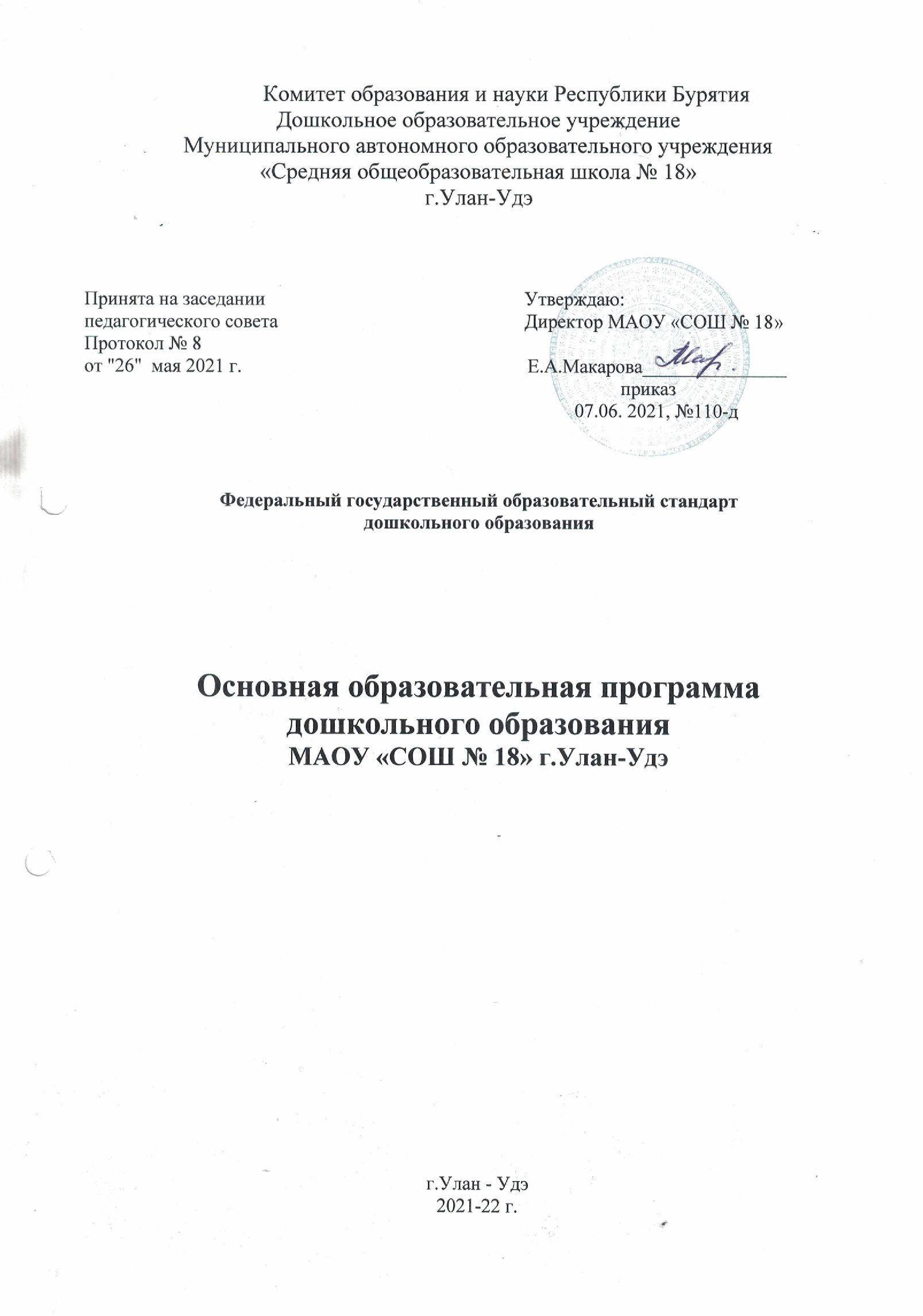  Целевой раздел1.1. Пояснительная записка  Основная образовательная программа разработана на основе примерной основной общеобразовательной программой  и рабочей группой педагогов дошкольных групп МАОУ «СОШ № 18» г.Улан-Удэ.  Программа спроектирована с учетом ФГОС дошкольного образования, особенностей  образовательного учреждения, региона и муниципалитета, образовательных потребностей и запросов воспитанников. Данная программа определяет цель, задачи, планируемые результаты, содержание и организацию образовательного процесса на ступени  дошкольного образования.Кроме того, учтены концептуальные положения используемой в ДОУ примерной основной общеобразовательной программы дошкольного образования «От рождения до школы» под ред. Н.Е.Вераксы, Т.С.Комаровой, М.А. Васильевой.Основная образовательная программа МАОУ «СОШ № 18» г.Улан-Удэ разработана в соответствии со следующими нормативно-правовыми документами:-  Федеральный закон от 29.12.2012  № 273-ФЗ  «Об образовании в Российской Федерации»;- Федеральный государственный образовательный стандарт дошкольного образования (Утвержден приказом Министерства образования и науки Российской Федерации от 17 октября . N 1155);- «Порядок организации и осуществления образовательной деятельности по основным общеобразовательным программа – образовательным программа дошкольного образования» (приказ Министерства образования и науки РФ от 30 августа 2013 года №1014 г. Москва); -  Санитарно-эпидемиологические требования к устройству, содержанию и организации режима работы  дошкольных образовательных организаций» (Утверждены постановлением Главного государственного санитарного врача Российской  от 15 мая 2013 года №26  «Об утверждении СанПиН» 2.4.3049-13)Программа сформирована как программа психолого-педагогической поддержки позитивной социализации и индивидуализации, развития личности детей дошкольного возраста и определяет комплекс основных характеристик дошкольного образования (объем, содержание и планируемые результаты в виде целевых ориентиров дошкольного образования).Цель и задачи деятельности ДОУ по реализации основной образовательной программы определяются ФГОС дошкольного образования, Уставом ДОУ, примерной основной общеобразовательной программой дошкольного образования «От рождения до школы» под ред. Н.Е.Вераксы, Т.С.Комаровой, М.А. Васильевой, с учетом регионального компонента, на основе анализа результатов предшествующей педагогической деятельности, потребностей детей и родителей, социума, в котором находится дошкольное образовательное учреждение. Цель реализации основной образовательной программы  дошкольного  образования в соответствии с ФГОС дошкольного образования: развитие личности детей дошкольного возраста в различных видах общения и деятельности с учетом их возрастных, индивидуальных психологических и физиологических особенностей.Программа направлена на:создание условий развития ребенка, открывающих возможности для его позитивной социализации, его личностного развития, развития инициативы и творческих способностей на основе сотрудничества со взрослыми и сверстниками и соответствующим возрасту видам деятельности;на создание развивающей образовательной среды, которая представляет собой систему условий социализации и индивидуализации детейДостижение поставленной цели предусматривает решение следующих задач:1. охрана и укрепление физического и психического здоровья детей, в том числе их эмоционального благополучия;2. обеспечение равных возможностей для полноценного развития каждого ребенка в период дошкольного детства независимо от места жительства, пола, нации, языка, социального статуса, психофизиологических и других особенностей (в том числе ограниченных возможностей здоровья);3. обеспечение преемственности целей, задач и содержания образования, реализуемых в рамках образовательных программ различных уровней (далее - преемственность основных образовательных программ дошкольного и начального общего образования);4. создание благоприятных условий развития детей в соответствии с их возрастными и индивидуальными особенностями и склонностями, развития способностей и творческого потенциала каждого ребенка как субъекта отношений с самим собой, другими детьми, взрослыми и миром;5. объединение обучения и воспитания в целостный образовательный процесс на основе духовно-нравственных и социокультурных ценностей и принятых в обществе правил и норм поведения в интересах человека, семьи, общества;6. формирование общей культуры личности детей, в том числе ценностей здорового образа жизни, развития их социальных, нравственных, эстетических, интеллектуальных, физических качеств, инициативности, самостоятельности и ответственности ребенка, формирования предпосылок учебной деятельности;7.  обеспечение вариативности и разнообразия содержания Программ и организационных форм дошкольного образования, возможности формирования Программ различной направленности с учетом образовательных потребностей, способностей и состояния здоровья детей;8. формирование социокультурной среды, соответствующей возрастным, индивидуальным, психологическим и физиологическим особенностям детей;9. обеспечение психолого-педагогической поддержки семьи и повышения компетентности родителей (законных представителей) в вопросах развития и образования, охраны и укрепления здоровья детей.В  ДОУ основными целями являются: -создание условий для реализации гарантированного гражданам Российской Федерации права на получение общедоступного и бесплатного дошкольного образования;-осуществление необходимой коррекции недостатков в физическом и (или) психическом развитии воспитанников;- воспитание с учетом возрастных категорий воспитанников гражданственности, уважения к правам и свободам человека, любви к окружающей природе, Родине, семье;-обеспечение познавательно-речевого, социально-личностного, художественно-эстетического и физического развития воспитанников;-охрана жизни и укрепление физического и психического здоровья воспитанниковУточняя и дополняя задачи реализации образовательной программы, необходимо отметить, что средствами примерной основной общеобразовательной программой дошкольного образования «От рождения до школы» осуществляется решение  следующих задач: творческая организация (креативность) воспитательно-образовательного процесса;максимальное использование разнообразных видов детской деятельности, их интеграция в целях повышения эффективности воспитательно-образовательного процесса;вариативность использования образовательного материала, позволяющая развивать творчество в соответствии с интересами и наклонностями каждого ребенка;уважительное отношение к результатам детского трудаПредставляется целесообразным выделение нескольких групп принципов формирования программы:Принципы, сформулированные  на основе требований  ФГОС 1. поддержка разнообразия детства; сохранение уникальности и самоценности детства как важного этапа в общем развитии человека, самоценность детства - понимание (рассмотрение) детства как периода жизни значимого самого по себе, без всяких условий; значимого тем, что происходит с ребенком сейчас, а не тем, что этот период есть период подготовки к следующему периоду;2. личностно-развивающий и гуманистический характер взаимодействия взрослых (родителей (законных представителей), педагогических и иных работников  ДОУ) и детей;3.  уважение личности ребенка;4.  реализация программы в формах, специфических для детей данной возрастной группы, прежде всего в форме игры, познавательной и исследовательской деятельности, в форме творческой активности, обеспечивающей художественно-эстетическое развитие ребенка.Основные принципы дошкольного образования1. полноценное проживание ребенком всех этапов детства (младенческого, раннего и дошкольного возраста), обогащение (амплификация) детского развития;2.  построение образовательной деятельности на основе индивидуальных особенностей каждого ребенка, при котором сам ребенок становится активным в выборе содержания своего образования, становится субъектом образования (далее - индивидуализация дошкольного образования);3. содействие и сотрудничество детей и взрослых, признание ребенка полноценным участником (субъектом) образовательных отношений;4. поддержка инициативы детей в различных видах деятельности;5. сотрудничество  ДОУ с семьей;6. приобщение детей к социокультурным нормам, традициям семьи, общества и государства;7. формирование познавательных интересов и познавательных действий ребенка в различных видах деятельности;8. возрастная адекватность дошкольного образования (соответствие условий, требований, методов возрасту и особенностям развития);9. учет этнокультурной ситуации развития детей.Принципы, сформулированные на основе особенностей примерной основной общеобразовательной программой дошкольного образования «От рождения до школы» Программа является современной интегративной программой, реализующей деятельностный подход к развитию ребенка и культурологический подход к отбору содержания образования.Принципы:принцип развивающего образования, целью которого является психическое развитие ребенка;принципы научной обоснованности и практической применимости, основывается на базовых положениях возрастной психологии и дошкольной педагогики;решение поставленные цели и задачи на разумном минимально необходимом и достаточном материале, не допуская перегруженности детей;единство воспитательных, развивающих и обучающих целей и задач образования дошкольников; принципа интеграции образовательных областей в соответствии с возрастными возможностями и особенностями детей, а также спецификой  образовательных  областей;принцип комплексно-тематического построения образовательного процесса. Данный подход подразумевает широкое использование разнообразных форм работы с детьми как в совместной деятельности взрослого и детей, так и в самостоятельной деятельности детей и использует ведущую деятельность дошкольника — игру как основу организации жизнедеятельности детского сообщества.1.2.  Планируемые результаты как ориентиры освоения воспитанниками основной образовательной программы дошкольного образованияЦелевые ориентиры, сформулированные в ФГОС дошкольного образованияЦелевые ориентиры дошкольного образования  представляют собой социально-нормативные возрастные характеристики возможных достижений ребенка на этапе завершения уровня дошкольного образования.  	Специфика дошкольного детства (гибкость, пластичность развития ребенка, высокий разброс вариантов его развития, его непосредственность и непроизвольность), а также системные особенности дошкольного образования (необязательность уровня дошкольного образования в Российской Федерации, отсутствие возможности вменения ребенку какой-либо ответственности за результат) делают неправомерными требования от ребенка дошкольного возраста конкретных образовательных достижений и обусловливают необходимость определения результатов освоения образовательной программы в виде целевых ориентиров.Целевые ориентиры не подлежат непосредственной оценке, в том числе в виде педагогической диагностики (мониторинга), и не являются основанием для их формального сравнения с реальными достижениями детей. Они не являются основой объективной оценки соответствия установленным требованиям образовательной деятельности и подготовки детей.  Освоение Программы не сопровождается проведением промежуточных аттестаций и итоговой аттестации воспитанников.  Настоящие требования являются ориентирами для:а) решения задач  формирования Программы; анализа профессиональной деятельности; взаимодействия с семьями воспитанников;б) изучения характеристик образования детей в возрасте от 5 до 8 лет;в) информирования родителей (законных представителей) и общественности относительно целей дошкольного образования, общих для всего образовательного пространства Российской Федерации.Целевые ориентиры не могут служить непосредственным основанием при решении управленческих задач, включая:аттестацию педагогических кадров;оценку качества образования;оценку как итогового, так и промежуточного уровня развития детей, в том числе в рамках мониторинга (в том числе в форме тестирования, с использованием методов, основанных на наблюдении, или иных методов измерения результативности детей);оценку выполнения муниципального (государственного) задания посредством их включения в показатели качества выполнения задания;распределение стимулирующего фонда оплаты труда работников ДОУ.Целевые ориентиры программы выступают основаниями преемственности дошкольного и начального общего образования. При соблюдении требований к условиям реализации Программы настоящие целевые ориентиры предполагают формирование у детей дошкольного возраста предпосылок к учебной деятельности на этапе завершения ими дошкольного образования.К целевым ориентирам дошкольного образования относятся следующие социально-нормативные возрастные характеристики возможных достижений ребенка:Целевые ориентиры на этапе завершения  дошкольного образования.Целевые ориентиры на этапе завершения  дошкольного образования:ребенок овладевает основными культурными способами деятельности, проявляет инициативу и самостоятельность в разных видах деятельности - игре, общении, познавательно-исследовательской деятельности, конструировании и др.; способен выбирать себе род занятий, участников по совместной деятельности;ребенок обладает установкой положительного отношения к миру, к разным видам труда, другим людям и самому себе, обладает чувством собственного достоинства; активно взаимодействует со сверстниками и взрослыми, участвует в совместных играх. Способен договариваться, учитывать интересы и чувства других, сопереживать неудачам и радоваться успехам других, адекватно проявляет свои чувства, в том числе чувство веры в себя, старается разрешать конфликты;ребенок обладает развитым воображением, которое реализуется в разных видах деятельности, и прежде всего в игре; ребенок владеет разными формами и видами игры, различает условную и реальную ситуации, умеет подчиняться разным правилам и социальным нормам;ребенок достаточно хорошо владеет устной речью, может выражать свои мысли и желания, может использовать речь для выражения своих мыслей, чувств и желаний, построения речевого высказывания в ситуации общения, может выделять звуки в словах, у ребенка складываются предпосылки грамотности;у ребенка развита крупная и мелкая моторика; он подвижен, вынослив, владеет основными движениями, может контролировать свои движения и управлять ими;ребенок способен к волевым усилиям, может следовать социальным нормам поведения и правилам в разных видах деятельности, во взаимоотношениях со взрослыми и сверстниками, может соблюдать правила безопасного поведения и личной гигиены;ребенок проявляет любознательность, задает вопросы взрослым и сверстникам, интересуется причинно-следственными связями, пытается самостоятельно придумывать объяснения явлениям природы и поступкам людей; склонен наблюдать, экспериментировать. Обладает начальными знаниями о себе, о природном и социальном мире, в котором он живет; знаком с произведениями детской литературы, обладает элементарными представлениями из области живой природы, естествознания, математики, истории и т.п.; ребенок способен к принятию собственных решений, опираясь на свои знания и умения в различных видах деятельности.Оценка индивидуального развития детейСогласно пункта 3.2.3. Стандарта «…при реализации Программы может проводиться оценка индивидуального развития детей. Такая оценка производится педагогическим работником в рамках педагогической диагностики (оценки индивидуального развития детей дошкольного возраста, связанной с оценкой эффективности педагогических действий и лежащей в основе их дальнейшего планирования).Результаты педагогической диагностики (мониторинга) могут использоваться исключительно для решения следующих образовательных задач:1) индивидуализации образования (в том числе поддержки ребёнка, построения его образовательной траектории или профессиональной коррекции особенностей его развития);2) оптимизации работы с группой детей.При необходимости используется психологическая диагностика развития детей (выявление и изучение индивидуально-психологических особенностей детей), которую проводят квалифицированные специалисты (педагоги-психологи, психологи).Участие ребёнка в психологической диагностике допускается только с согласия его родителей (законных представителей).Результаты психологической диагностики могут использоваться для решения задач психологического сопровождения и проведения квалифицированной коррекции развития детей».Промежуточные планируемые результаты5 -6 лет:Антропометрические показатели (рост, вес) в норме;владеет в соответствии с возрастом основными движениями; проявляет интерес к участию в подвижных играх и физических упражнениях;выражает желание участвовать в играх с элементами соревнования, в играх-эстафетах;пользуется физкультурным оборудованием вне занятий (в свободное время);умеет самостоятельно выполнять доступные гигиенические процедуры;придерживается элементарных правил поведения во время еды, умывания;имеет элементарные представления о ценности здоровья, пользе закаливания, необходимости соблюдения правил гигиены в повседневной жизни;знает о пользе утренней зарядки, физических упражнений; имеет элементарные представления о здоровом образе жизни, о зависимости здоровья от правильного питанияначинает проявлять умение заботиться о своем здоровье.6 – 7 лет:Антропометрические показатели в норме;развиты основные физические качества;выработана потребность в двигательной активности;самостоятельно выполняет доступные возрасту гигиенические процедуры;придерживается элементарных правил здорового образа жизниЛюбознательный, активный5 -6 лет:Интересуется новым, неизвестным в окружающем мире (мире предметов и вещей, мире отношений и своем внутреннем мире);задает вопросы взрослому, в случаях затруднений обращается за помощью к взрослому;любит экспериментировать;способен самостоятельно действовать (в повседневной жизни, в различных видах детской деятельности);принимает живое, заинтересованное участие в образовательном процессе.6 – 7 лет:Интересуется новым, неизвестным в окружающем мире (мире предметов и вещей, мире отношений и своем внутреннем мире); задает вопросы взрослому, в случаях затруднений обращается за помощью к взрослому;любит экспериментировать;способен самостоятельно действовать (в повседневной жизни, в различных видах детской деятельности); принимает живое, заинтересованное участие в образовательном процессе.Эмоционально отзывчивый5 – 6 лет:Эмоционально тонко чувствует переживания близких взрослых, детей, персонажей сказок и историй, мультфильмов и художественных фильмов, кукольных спектаклей;проявляет эмоциональное отношение к литературным произведениям, выражает свое отношение к конкретному поступку литературного персонажа;понимает скрытые мотивы поведения героев произведения;проявляет чуткость к художественному слову, чувствует ритм и мелодику поэтического текста;проявляет эстетические чувства, эмоции, эстетический вкус, эстетическое восприятие, интерес к искусству.6 – 7 лет:Откликается на эмоции близких людей и друзей;сопереживает персонажам сказок, историй, рассказов;эмоционально реагирует на произведения изобразительного искусства;эмоционально реагирует на музыкальные и художественные произведения;эмоционально реагирует на мир природы.Овладевший средствами общения и способами взаимодействия со взрослыми и сверстниками5 -6 лет:Распределяет роли до начала игры и строит свое поведение, придерживаясь роли;игровое взаимодействие сопровождает речью, соответствующей и по содержанию, и интонационно взятой роли;речь становится главным средством общения. Речь, сопровождающая реальные отношения детей, отличается от ролевой речи;может сочинять оригинальные и последовательно разворачивающиеся истории и рассказывать их сверстникам и взрослым;использует все части речи, активно занимается словотворчеством, использует синонимы и антонимы;умеет делиться с педагогом и другими детьми разнообразными впечатлениями, ссылается на источник полученной информации (телепередача, рассказ близкого человека, посещение выставки, детского спектакля и т.д.);проявляет умение поддерживать беседу, высказывает свою точку зрения, согласие или несогласие с ответом товарища;способен изменять стиль общения со взрослым или сверстником, в зависимости от ситуации.6 – 7 лет:Адекватно использует вербальные и невербальные средства общения;владеет диалогической речью;владеет конструктивными способами взаимодействия с детьми и взрослыми (договаривается, обменивается предметами, распределяет действия при сотрудничестве);способен изменять стиль общения в зависимости от ситуации.Способный управлять своим поведением и планировать свои действия на основе первичных ценностных представлений, соблюдающий элементарные общепринятые нормы и правила поведения5 – 6 лет:Проявляет умение работать коллективно, договариваться со сверстниками о том, кто какую часть работы будет выполнять;если при распределении ролей в игре возникают конфликты, связанные с субординацией ролевого поведения, решает спорные вопросы и улаживает конфликты с помощью речи: убеждает, доказывает, объясняет;понимает, что надо заботиться о младших, помогать им, защищать тех, кто слабее;может сам или с небольшой помощью взрослого оценивать свои поступки и поступки сверстников;соблюдает элементарные общепринятые нормы поведения в детском саду, на улице;в повседневной жизни сам, без напоминания со стороны взрослого, пользуется «вежливыми» словами;способен планировать свои действия, направленные на достижение конкретной цели;соблюдает правила поведения на улице (дорожные правила), в общественных местах (транспорте, магазине, поликлинике, театре и др.).6 – 7 лет:Поведение преимущественно определяется не сиюминутными желаниями и потребностями, а требованиями со стороны взрослых и первичными ценностными представлениями о том, «что такое хорошо и что такое плохо»;соблюдает элементарные общепринятые нормы и правила поведения;соблюдает правила поведения на улице (дорожные правила), в общественных местах (транспорте, магазине, поликлинике, театре и др.);способен планировать свои действия;способен добиваться конкретной цели.Способный решать интеллектуальные и личностные задачи (проблемы), адекватные возрасту5 – 6 лет:Владеет элементарными навыками самообслуживания;Ориентируется в окружающем пространстве, понимает смысл пространственных отношений (вверху – внизу, впереди – сзади, слева – справа, между, рядом с, около и пр.);умеет устанавливать последовательность различных событий: что было раньше (сначала), что позже (потом), определять, какой день сегодня, какой был вчера, какой будет завтра;способен конструировать по собственному замыслу;способен использовать простые схематичные изображения для решения несложных задач, строить по схеме, решать лабиринтные задачи;проявляет образное предвосхищение. На основе пространственного расположения объектов может сказать, что произойдет в результате их взаимодействия;способен рассуждать и давать адекватные причинные объяснения, если анализируемые отношения не выходят за пределы его наглядного опыта;может самостоятельно придумать небольшую сказку на заданную тему;умеет самостоятельно находить интересное для себя занятие;способен предложить собственный замысел и воплотить его в рисунке, постройке, рассказе.            6 – 7 лет:Может применять самостоятельно усвоенные знания и способы деятельности для решения новых задач (проблем), поставленных взрослым;может применять усвоенные знания и способы деятельности для решения новых задач поставленных самостоятельно;в зависимости от ситуации может преобразовывать способы решения задач (проблем);находит способы решения различных проблем с помощью действий поискового характера;способен предложить собственный замысел и воплотить его в рисунке, постройке, рассказе и др.Имеющий первичные представления о себе, семье, обществе, государстве, мире и природе5 – 6 лет:Знает и называет свое имя и фамилию, имена и отчества родителей. Знает, где работают родители, как важен для общества их труд;знает семейные праздники. Имеет постоянные обязанности по дому;может рассказать о своем родном городе (поселке, селе), назвать улицу, на которой живет;знает, что Российская Федерация (Россия) – огромная многонациональная страна; что Москва– столица нашей Родины. Имеет представление о флаге, гербе, мелодии гимна;имеет представление о Российской армии, о годах войны, о Дне Победы6 – 7 летИмеет представление:о себе, собственной принадлежности и принадлежности других людей к определенному полу;составе семьи, родственных отношениях и взаимосвязях, распределении семейных обязанностей, семейных традициях;об обществе, его культурных ценностях;о государстве и принадлежности к нему;мире.Овладевший универсальными предпосылками учебной деятельности – умениями работать по правилу и по образцу, слушать взрослого и выполнять его инструкции5 – 6 лет:Имеет навыки организованного поведения в детском саду, дома, на улице;способен принять задачу на запоминание, помнит поручение взрослого, может выучить небольшое стихотворение;умеет связно, последовательно и выразительно пересказывать небольшие сказки, рассказы;способен удерживать в памяти при выполнении каких-либо действий несложное условие;способен сосредоточенно действовать в течение 15–25 минут;проявляет ответственность за выполнение трудовых поручений;проявляет стремление радовать взрослых хорошими поступками;умеет работать по правилу и по образцу;слушает взрослого и выполняет его инструкции.6 – 7 летУмеет:работать по правилу;работать по образцу;слушать взрослого и выполнять его инструкции;работать в общем темпе;договариваться, распределять обязанности, работая в коллективе сверстников.Овладевший необходимыми умениями и навыками в образовательной области «Физическое развитие»5 – 6 лет:Сохранение и укрепление физического и психического здоровья детей:легко и быстро засыпает, с аппетитом ест;редко болеет острыми респираторно-вирусными инфекциями (1–2 раза в год).Воспитание культурно-гигиенических навыков:умеет быстро, аккуратно одеваться и раздеваться, соблюдать порядок в своем шкафу;имеет навыки опрятности (замечает непорядок в одежде, устраняет его при небольшой помощи взрослых);сформированы элементарные навыки личной гигиены (самостоятельно чистит зубы, моет руки перед едой; при кашле и чихании закрывает рот и нос платком);владеет простейшими навыками поведения во время еды, пользуется вилкой, ножом.Формирование начальных представлений о здоровом образе жизни:имеет начальные представления о составляющих (важных компонентах) здорового образа жизни (правильное питание, движение, сон) и факторах, разрушающих здоровье;знает о значении для здоровья человека ежедневной утренней гимнастики, закаливания организма, соблюдения режима дня;имеет представление о роли гигиены и режима дня для здоровья человека;имеет представление о правилах ухода за больным.Развитие физических качеств (скоростных, силовых, гибкости, выносливости и координации):может прыгать на мягкое покрытие (высота ), прыгать в обозначенное место с высоты , прыгать в длину с места (не менее ), с разбега (не менее ), в высоту с разбега (не менее ), прыгать через короткую и длинную скакалку;умеет лазать по гимнастической стенке (высота ) с изменением темпа;умеет метать предметы правой и левой рукой на расстояние 5–9 м, в вертикальную и горизонтальную цель с расстояния 3–4 м, сочетать замах с броском, бросать мяч вверх, о землю и ловить его одной рукой, отбивать мяч на месте не менее 10 раз, в ходьбе (расстояние ). Владеет школой мяча.Накопление и обогащение двигательного опыта (овладение основными движениями):умеет ходить и бегать легко, ритмично, сохраняя правильную осанку, направление и темп;выполняет упражнения на статическое и динамическое равновесие;умеет перестраиваться в колонну по трое, четверо; равняться, размыкаться в колонне, шеренге; выполнять повороты направо, налево, кругом;ходит на лыжах скользящим шагом на расстояние около ; ухаживает за лыжами;умеет кататься на самокате;умеет плавать (произвольно);участвует в спортивных играх и упражнениях, в играх с элементами соревнования, играх-эстафетах.Формирование потребности в двигательной активности и физическом совершенствовании:участвует в упражнениях с элементами спортивных игр: городки, бадминтон, футбол, хоккей;проявляет самостоятельность, творчество, выразительность и грациозность движений;умеет самостоятельно организовывать знакомые подвижные игры;проявляет интерес к разным видам спорта.6 – 7 лет:Сохранение и укрепление физического и психического здоровья детей:легко и быстро засыпает, с аппетитом ест;редко болеет острыми респираторно-вирусными инфекциями (1раз в год).Воспитание культурно-гигиенических навыков:усвоил основные культурно-гигиенические навыки: быстро и правильно умывается, насухо вытирается, пользуясь только индивидуальным полотенцем, чистит зубы, полоскает рот после еды, моет ноги перед сном;правильно пользуется носовым платком и расческой;следит за своим внешним видом;быстро раздевается и одевается, вешает одежду в определенном порядке, следит за чистотой одежды и обуви.Формирование начальных представлений о здоровом образе жизни: имеет сформированные представления о здоровом образе жизни: об особенностях строения и функциями организма человека, о важности соблюдения режима дня, рациональном питании, значении двигательной активности в жизни человека, пользе и видах закаливающих процедур, роли солнечного света, воздуха и воды в жизни человека и их влиянии на здоровье.Развитие физических качеств (скоростных, силовых, гибкости, выносливости и координации):может прыгать на мягкое покрытие (с высоты до 40см);мягко приземляться;прыгать в длину с места (на расстояние не менее );с разбега ();в высоту с разбега (не менее ) – прыгать через короткую и длинную скакалку разными способами;может перебрасывать набивные мячи (вес );бросать предметы в цель из разных исходных положений;попадать в вертикальную и горизонтальную цель с расстояния 4–5 м;метать предметы правой и левой рукой на расстояние 5–12 м;метать предметы в движущуюся цель;ходит на лыжах: переменным скользящим шагом на расстояние , поднимается на горку, спускается с горки, тормозит при спуске;плавает произвольно на расстояние ;проявляет статическое и динамическое равновесие, координацию движений при выполнении сложных упражнений.Накопление и обогащение двигательного опыта (овладение основными движениями):выполняет правильно технику всех видов основных движений: ходьбы, бега, прыжков, метания, лазанья;умеет перестраиваться:в 3–4 колонны,в 2–3 круга на ходу,шеренги после расчета на первый-второй;соблюдать интервалы во время передвижения;выполняет физические упражнения из разных исходных положений четко и ритмично, в заданном темпе, под музыку, по словесной инструкции;следит за правильной осанкой.Формирование потребности в двигательной активности и физическом совершенствовании:участвует в играх с элементами спорта (городки, бадминтон, баскетбол, футбол, хоккей, настольный теннис):умеет самостоятельно организовывать подвижные игры, придумывать собственные игры;проявляет интерес к физической культуре и спорту, отдельным достижениям в области спорта;проявляет интерес к спортивным играм и упражнениям (городки, бадминтон, баскетбол, теннис, хоккей, футбол).Овладевший необходимыми умениями и навыками в образовательной области «Социально –коммуникативное развитие»5 –6 лет:Развитие игровой деятельности:договаривается с партнерами, во что играть, кто кем будет в игре; подчиняется правилам игры;умеет разворачивать содержание игры в зависимости от количества играющих детей;в дидактических играх оценивает свои возможности и без обиды воспринимает проигрыш. Приобщение к элементарным социальным нормам и правилам:объясняет правила игры сверстникам;после просмотра спектакля может оценить игру актера (актеров), используемые средства художественной выразительности и элементы художественного оформления постановки;использует «вежливые» слова;имеет навык оценивания своих поступков;Формирование гендерной, семейной, гражданской принадлежности, патриотических чувств:имеет представление о работе своих родителей;знает название своей Родины.Формирование осторожного и осмотрительного отношения к потенциально опасным для человека и окружающего мира природы ситуациям: соблюдает элементарные правила организованного поведения в детском саду.Передача детям знаний о правилах безопасности дорожного движения в качестве пешехода и пассажира транспортного средства:понимает значения сигналов светофора. Узнает и называет дорожные знаки «Пешеходный переход», «Дети», «Остановка общественного транспорта», «Подземный пешеходный переход», «Пункт медицинской помощи»;различает и называет специальные виды транспорта («Скорая помощь», «Пожарная», «Милиция»), объясняет их назначение;соблюдает элементарные правила поведения на улице и в транспорте, элементарные правила дорожного движения;различает проезжую часть, тротуар, подземный пешеходный переход, пешеходный переход «Зебра».Приобщение к правилам безопасного для человека и окружающего мира природы поведения: знает и соблюдает элементарные правила поведения в природе (способы безопасного взаимодействия с растениями и животными, бережного отношения к окружающей природе).Развитие трудовой деятельности:соблюдает последовательность в одевании и раздевании, складывает и убирает одежду, приводит ее в порядок, сушит мокрые вещи, ухаживает за обувью;самостоятельно чистит зубы, умывается по мере необходимости;самостоятельно выполняет обязанности дежурного по столовой, правильно сервирует стол, выполняет поручения по уходу за животными и растениями в уголке природы.Воспитание ценностного отношения к собственному труду, труду других людей и его результатам:доводит начатое дело до конца, поддерживает порядок в группе и на участке детского сада;может оценить результат своей работы;испытывает удовольствие в процессе выполнения интересной для него и полезной для других деятельности.Формирование первичных представлений о труде взрослых, его роли в обществе и жизни каждого человека:владеет знаниями о разных профессиях, в том числе творческих: художников, писателей, композиторов;имеет представление о значимости труда взрослых, испытывает чувство благодарности к людям за их труд;бережно относится к тому, что сделано руками человека.6 – 7 лет:Развитие игровой деятельности:самостоятельно отбирает или придумывает разнообразные сюжеты игр, придерживается в процессе игры намеченного замысла, оставляя место для импровизации;находит новую трактовку роли и исполняет ее;может моделировать предметно-игровую среду;участвует в творческих группах по созданию спектаклей «режиссеры», «актеры», «костюмеры», «оформители».Приобщение к элементарным социальным нормам и правилам:в дидактических играх договаривается со сверстниками об очередности ходов, выборе карт, схем; проявляет себя терпимым и доброжелательным партнером.Формирование гендерной, семейной, гражданской принадлежности, патриотических чувств:понимает образный строй спектакля: оценивает игру актеров, средства выразительности и оформление постановки, в беседе о просмотренном спектакле может высказать свою точку зрения.Передача детям знаний о правилах безопасности дорожного движения в качестве пешехода и пассажира транспортного средства:соблюдает элементарные правила организованного поведения в детском саду, на улице и в транспорте, правила дорожного движения;различает и называет специальные виды транспорта «Скорая помощь», «Пожарная», «Полиция»), объясняет их назначение.Формирование представлений об опасных для человека и окружающего мира природы ситуациях и способах поведения в них:знает назначение светофора, узнает и называет дорожные знаки «Пешеходный переход», «Дети», «Остановка общественного транспорта», «Подземный пешеходный переход», «Пункт медицинской помощи»;различает проезжую часть, тротуар, подземный пешеходный переход, пешеходный переход «Зебра».Приобщение к правилам безопасного для человека и окружающего мира природы поведения:знает и соблюдает элементарные правила поведения в природе (способы безопасного взаимодействия с растениями и животными, бережного отношения к окружающей природе).Развитие трудовой деятельности:самостоятельно ухаживает за одеждой, устраняет непорядок в своем внешнем виде;умеет планировать свою трудовую деятельность; отбирать материалы, необходимые для занятий, игр;ответственно выполняет обязанности дежурного;умеет создавать игрушки из природного, бросового материала, из бумаги.Воспитание ценностного отношения к собственному труду, труду других людей и его результатам:старательно доводит начатое дело до конца, поддерживает порядок в группе и на участке детского сада;оценивает результат своей работы;испытывает удовольствие в процессе выполнения интересной для него и полезной для других деятельности;радуется результатам коллективного труда.Формирование первичных представлений о труде взрослых, его роли в обществе и жизни каждого человек:владеет знаниями о разных профессиях, в том числе творческих: художников, писателей, композиторов;имеет представление о профессиях, связанных со спецификой родного города (села);имеет представление о значимости труда взрослых, испытывает чувство благодарности к людям за их труд;бережно относится к тому, что сделано руками человека.Овладевший необходимыми умениями и навыками в образовательной области «Познавательное развитие»5 – 6 летСенсорное развитие:различает и использует в деятельности различные плоскостные формы и объемные фигуры;различает и называет девять основных цветов и их светлые и темные оттенки;различает и называет параметры величины (длина, ширина, высота) и несколько градаций величин данных параметров.Развитие познавательно-исследовательской и продуктивной (конструктивной) деятельности:создает постройки по рисунку, схеме, по образцу, по заданию взрослого, самостоятельно подбирая детали;выделяет структуру объекта и устанавливает ее взаимосвязь с практическим назначением объекта;владеет способами построения замысла и элементарного планирования своей деятельности.Формирование элементарных математических представлений:считает (отсчитывает) в пределах 10, правильно пользуется количественными и порядковыми числительными;использует способы опосредованного измерения и сравнения объектов (по длине, ширине, высоте, толщине);ориентируется в пространстве и на плоскости;определяет временные отношения.Формирование целостной картины мира, расширение кругозора детей:имеет представления о живой и неживой природе, культуре быта, рукотворном мире, своем городе, стране;классифицирует предметы, объекты природы, обобщая их по определённым признакам;называет времена года, отмечает их особенности, элементарные причинно-следственные зависимости между явлениями природы и состоянием объектов природы и окружающей среды, взаимодействии человека с природой в разное время года;знает и стремится выполнять некоторые правила с правилами поведения в природе.6 – 7 летСенсорное развитие:различает качества предметов (величина, форма, строение, положение в пространстве, цвет и т.п.);обследует предметы с помощью системы сенсорных эталонов и перцептивных действий;классифицирует и группирует предметы по общим качествам и характерным деталям.Развитие познавательно-исследовательской и продуктивной (конструктивной) деятельности:способен соотносить конструкцию предмета с его назначением;самостоятельно отбирает необходимые для постройки детали и использует их с учетом их конструктивных свойств;способен создавать различные конструкции объекта по рисунку, словесной инструкции, реализует собственные замыслы .Формирование элементарных математических представлений:владеет (количественным и порядковым) счетом в пределах 10, соотносит цифру и количество предметов;решает простые арифметические задачи на числах первого десятка;использует способы опосредованного измерения и сравнения объектов по величине: длине, объёму, массе;ориентируется в пространстве и на плоскости;определяет временные отношения.Формирование целостной картины мира, расширение кругозора детей:имеет представления о живой и неживой природе, культуре быта, рукотворном мире, своем городе, стране;выбирает и группирует предметы окружающего мира в соответствии с познавательной задачей;устанавливает элементарные причинно-следственные связи между природными явлениями;использует наглядные модели и символические средства (планы, схемы, цвета) для познания окружающего мира;знает правила поведения в природе и соблюдает их.Овладевший необходимыми умениями и навыками в образовательной области «Речевое развитие»5 – 6 летРазвитие свободного общения со взрослыми и детьми:свободно пользуется речью для выражения своих знаний, эмоций, чувств;в игровом взаимодействии использует разнообразные ролевые высказывания.Развитие всех компонентов устной речи детей (лексической стороны, грамматического строя речи, произносительной стороны речи; связной речи – диалогической и монологической форм) в различных формах и видах детской деятельности:использует разнообразную лексику в точном соответствии со смыслом;использует сложные предложения разных видов, разнообразные способы словообразования;способен правильно произносить все звуки, определять место звука в слове;составляет по образцу рассказы по сюжетной картине, по набору картинок; из личного опыта, последовательно, без существенных пропусков пересказывает небольшие литературные произведения.Практическое овладение воспитанниками нормами речи:дифференцированно использует разнообразные формулы речевого этикета;умеет аргументировано и доброжелательно оценивать высказывание сверстника.Формирование целостной картины мира, в том числе первичных ценностных представлений:способен осмысленно воспринимать мотивы поступков, переживания персонажей;знаком с произведениями различной тематики, спецификой произведений разных жанров.Развитие литературной речи:способен эмоционально воспроизводить поэтические произведения, читать стихи по ролям;способен под контролем взрослого пересказывать знакомые произведения, участвовать в их драматизации.Приобщение к словесному искусству, в том числе развитие художественного восприятия и эстетического вкуса:эмоционально реагирует на поэтические и прозаические художественные произведения;называет любимого детского писателя, любимые сказки и рассказы.6 – 7 летРазвитие свободного общения со взрослыми и детьми:способен участвовать в коллективной беседе (самостоятельно формулировать и задавать вопросы, аргументировано отвечать на вопросы);свободно пользуется речью для установления контакта, поддержания и завершения разговора.Развитие всех компонентов устной речи детей (лексической стороны, грамматического строя речи, произносительной стороны речи; связной речи – диалогической и монологической форм) в различных формах и видах детской деятельности:использует слова разных частей речи в точном соответствии с их значением, активно пользуется эмоционально-оценочной лексикой и выразительными средствами языка;использует разнообразные способы словообразования, сложные предложения разных видов, разные языковые средства для соединения частей предложения;правильно произносит все звуки родного языка, отчетливо произносит слова и словосочетания, проводит звуковой анализ слов;самостоятельно пересказывает и драматизирует небольшие литературные произведения, составляет по плану и образцу описательные и сюжетные рассказы;называет в последовательности слова в предложении, звуки и слоги в словах, различает понятия «звук», «слог», «слово», «предложение».Практическое овладение воспитанниками нормами речи:дифференцированно использует разнообразные формулы речевого этикета в общении со взрослыми и сверстниками;пользуется естественной интонацией разговорной речи;соблюдает элементарные нормы словопроизношения, постановки словесного ударения.Формирование целостной картины мира, в том числе первичных ценностных представлений:способен осознавать события, которых не было в личном опыте, улавливать подтекст;способен воспринимать текст в единстве содержания и формы;способен различать жанры литературных произведений, выделяя их характерные особенности.Развитие литературной речи:способен прочитать стихотворение, используя разнообразные средства выразительности;самостоятельно пересказывает знакомые произведения, участвует в их драматизации.Приобщение к словесному искусству, в том числе развитие художественного восприятия и эстетического вкуса:называет любимые сказки и рассказы;называет авторов и иллюстраторов детских книг (2–4);эмоционально реагирует на поэтические и прозаические художественные произведения;может импровизировать на основе литературных произведений.Овладевший необходимыми умениями и навыками в образовательной области «Художественно-эстетическое развитие»5 – 6 летРазвитие продуктивной деятельности детей (рисование, лепка, аппликация, художественный труд:создает выразительные художественные образы в рисунке, лепке, аппликации, передает характерные признаки предметов и явлений, настроение персонажей;знает особенности изобразительных материалов (гуашь, акварель, мелки, уголь, сангина);лепит предметы разной формы, используя усвоенные приемы и способы;использует разные способы вырезания и обрывания бумаги для создания образов в аппликации.Развитие детского творчества:создает многофигурные композиции на всем листе, используя фризовую и линейную композиции;самостоятельно комбинирует знакомые техники, помогает осваивать новые;объединяет разные способы изображения (коллаж);варьирует и интерпретирует элементы при составлении декоративных композиций;использует различные цвета и оттенки для создания выразительных образов.Приобщение к изобразительному искусству:различает виды изобразительного искусства (живопись, графика, скульптура, архитектура, декоративно-прикладное искусство);выделяет выразительные средства в разных видах искусства (форма, цвет, колорит, композиция);имеет представление о региональных художественных промыслах.Развитие музыкально-художественной деятельности:различает высокие и низкие звуки (в пределах квинты);может петь плавно, лёгким звуком, отчётливо произносить слова, своевременно начинать и заканчивать песню, в сопровождении музыкального инструмента;умеет импровизировать мелодии на заданный текст, сочинять мелодии различного характера (колыбельную, марш, вальс);способен выполнять танцевальные движения: поочерёдное выбрасывание ног в прыжке, полуприседание с выставлением ноги на пятку, шаг на всей ступне на месте, с продвижением вперёд и на месте;ритмично двигается в соответствии с характером и динамикой музыки;самостоятельно инсценирует содержание песен, хороводов;умеет придумывать движение к пляскам, танцам, составлять композицию танца, проявляя самостоятельность в творчестве;исполняет простейшие мелодии на металлофоне (сольно и в ансамбле).Приобщение к музыкальному искусству:определяет жанры музыкальных произведений (марш, песня, танец), произведения по мелодии, вступлению;различает звучание музыкальных инструментов (фортепиано, скрипка, балалайка, виолончель).6 – 7 летРазвитие продуктивной деятельности детей (рисование, лепка, аппликация, художественный труд:использует разнообразные способы создания изображения в рисовании, лепке, аппликации применяет традиционные техники изображения.Развитие детского творчества:принимает участие в создании коллективных композиций пейзажного и сказочного содержания;создает коллажи, сочетает различные техники изобразительной деятельности;создает индивидуальные декоративные, предметные и сюжетные композиции в рисовании, лепке и аппликации на темы окружающей жизни, литературных произведений;варьирует, интерпретирует, экспериментирует при выборе средств выразительности для передачи образа.Приобщение к изобразительному искусству:различает виды изобразительного искусства (живопись, графика, скульптура, архитектура, декоративно-прикладное искусство);понимает выбор средств выразительности в произведении в соответствии с замыслом художника;выражает собственное мнение по поводу произведения искусства, формулирует эстетические суждения.Развитие музыкально-художественной деятельности:узнаёт мелодию Государственного гимна РФ, определяет характер музыкального произведения;различает части музыкального произведения, (вступление, заключение, запев, припев);выделяет отдельные средства выразительности музыкального произведения (темп, динамику);может петь индивидуально и коллективно, с сопровождением и без него, в пределах от до первой октавы до ре второй октавы, правильно передавая мелодию (ускоряя, замедляя, усиливая и ослабляя звучание), свободно артикулируя и распределяя дыхание;умеет правильно передавать мелодию (ускоряя, замедляя, усиливая и ослабляя звучание), свободно артикулируя и распределяя дыхание;самостоятельно придумывает мелодии, импровизирует мелодии на заданную тему, по образцу и без него;умеет выполнять танцевальные движения: шаг с притопом, приставной шаг с приседанием, пружинящий шаг, переменный шаг, боковой галоп;способен выразительно и ритмично двигаться в соответствии с музыкой, передавать несложный ритмический рисунок;импровизирует под музыку соответствующего характера;инсценирует игровые песни, придумывает варианты образных движений в играх и хороводах;исполняет сольно или в оркестре на ударных, звуковысотных и на русских народных инструментах несложные песни и мелодии.Приобщение к музыкальному искусству:определяет жанр прослушанного произведения (марш, песня, танец);называет инструмент на котором исполняется музыкальное произведение.II.Содержательный разделСодержание Программы определяется в соответствии с направлениями развития ребенка, соответствует основным положениям возрастной психологии и дошкольной педагогики и обеспечивает единство воспитательных, развивающих и обучающих целей и задач.       Целостность педагогического процесса в ДОУ обеспечивается опорой на примерную основную общеобразовательную программу дошкольного образования «От рождения до школы» под ред. Н.Е.Вераксы, Т.С.Комаровой, М.А. Васильевой.Воспитание и обучение осуществляется на русском языке - государственном языке Российской Федерации. 2.1. Образовательная деятельность в соответствии  с  образовательными областями с учетом используемых в ДОУ программ  и методических пособий, обеспечивающих реализацию данных программ.Содержание Программы  обеспечивает  развитие личности, мотивации и способностей детей в различных видах деятельности и охватывает следующие структурные единицы, представляющие определенные направления развития и образования детей (далее - образовательные области):социально-коммуникативное развитие;познавательное развитие;речевое развитие;художественно-эстетическое развитие;физическое развитие.Социально-коммуникативное развитие направлено на:усвоение норм и ценностей, принятых в обществе, включая моральные и нравственные ценности; развитие общения и взаимодействия ребенка со взрослыми и сверстниками; становление самостоятельности, целенаправленности и саморегуляции собственных действий; развитие социального и эмоционального интеллекта, эмоциональной отзывчивости, сопереживания, формирование готовности к совместной деятельности со сверстниками, формирование уважительного отношения и чувства принадлежности к своей семье и к сообществу детей и взрослых в Организации; формирование позитивных установок к различным видам труда и творчества; формирование основ безопасного поведения в быту, социуме, природе.Перечень программ, технологий и пособий, используемых для реализации образовательной области  «Социально-коммуникативное развитие»Познавательное развитие предполагает:развитие интересов детей, любознательности и познавательной мотивации; формирование познавательных действий, становление сознания; развитие воображения и творческой активности; формирование первичных представлений о себе, других людях, объектах окружающего мира, о свойствах и отношениях объектов окружающего мира (форме, цвете, размере, материале, звучании, ритме, темпе, количестве, числе, части и целом, пространстве и времени, движении и покое, причинах и следствиях и др.);о малой родине и Отечестве, представлений о социокультурных ценностях нашего народа, об отечественных традициях и праздниках, о планете Земля как общем доме людей, об особенностях ее природы, многообразии стран и народов мира.Перечень программ, технологий и пособий, используемых для реализации образовательной области  «Познавательное развитие»Речевое развитие включает владение речью как средством общения и культуры; обогащение активного словаря; развитие связной, грамматически правильной диалогической и монологической речи; развитие речевого творчества; развитие звуковой и интонационной культуры речи, фонематического слуха; знакомство с книжной культурой, детской литературой, понимание на слух текстов различных жанров детской литературы; формирование звуковой аналитико-синтетической активности как предпосылки обучения грамоте. Перечень программ, технологий и пособий, используемых для реализации образовательной области  «Речевое развитие»Художественно-эстетическое развитие предполагает развитие предпосылок ценностно-смыслового восприятия и понимания произведений искусства (словесного, музыкального, изобразительного), мира природы; становление эстетического отношения к окружающему миру; формирование элементарных представлений о видах искусства; восприятие музыки, художественной литературы, фольклора; стимулирование сопереживания персонажам художественных произведений; реализацию самостоятельной творческой деятельности детей (изобразительной, конструктивно-модельной, музыкальной и др.). Перечень программ, технологий и пособий, используемых для реализации образовательной области  «Художественно-эстетическое развитие»Физическое развитие включает приобретение опыта в следующих видах деятельности детей: двигательной, в том числе связанной с выполнением упражнений, направленных на развитие таких физических качеств, как координация и гибкость; способствующих правильному формированию опорно-двигательной системы организма, развитию равновесия, координации движения, крупной и мелкой моторики обеих рук, а также с правильным, не наносящем ущерба организму выполнением основных движений (ходьба, бег, мягкие прыжки, повороты в обе стороны), формирование начальных представлений о некоторых видах спорта, овладение подвижными играми с правилами; становление целенаправленности и саморегуляции в двигательной сфере; становление ценностей здорового образа жизни, овладение его элементарными нормами и правилами (в питании, двигательном режиме, закаливании, при формировании полезных привычек и др.).  Перечень программ, технологий и пособий, используемых для реализации образовательной области  «Физическое развитие»2.2. Формы, способы, методы и средства реализации программы с учетом возрастных и индивидуальных особенностей воспитанников, специфики их образовательных потребностей и интересовСтандарт определяет  в п.2.7.: «Конкретное содержание указанных образовательных областей зависит от возрастных и индивидуальных особенностей детей, определяется целями и задачами Программы и может реализовываться в различных видах деятельности (общении, игре, познавательно-исследовательской деятельности - как сквозных механизмах развития ребенка):для детей дошкольного возраста (3 года - 8 лет) - ряд видов деятельности, таких как игровая, включая сюжетно-ролевую игру, игру с правилами и другие виды игры, коммуникативная (общение и взаимодействие со взрослыми и сверстниками), познавательно-исследовательская (исследования объектов окружающего мира и экспериментирования с ними), а также восприятие художественной литературы и фольклора, самообслуживание и элементарный бытовой труд (в помещении и на улице), конструирование из разного материала, включая конструкторы, модули, бумагу, природный и иной материал, изобразительная (рисование;, лепка, аппликация), музыкальная (восприятие и понимание смысла музыкальных произведений, пение, музыкально-ритмические движения, игры на детских музыкальных инструментах) и двигательная (овладение основными движениями) формы активности ребенка.»Формы работы по образовательным областям в соответствии с возрастными особенностями воспитанниковКонкретное содержание указанных образовательных областей зависит от возрастных и индивидуальных особенностей детей, определяется целями и задачами программы и  реализуется в различных видах деятельности (общении, игре, познавательно-исследовательской деятельности - как сквозных механизмах развития ребенка)Игровая деятельность, являясь основным видом детской деятельности, организуется при проведении режимных моментов, совместной деятельности взрослого и ребенка, самостоятельной деятельности детей. Двигательная деятельность организуется при проведении физкультурных занятий, режимных моментов совместной деятельности взрослого и ребенка.Коммуникативная деятельность осуществляется в течение всего времени пребывания ребенка в детском саду; способствует овладению ребенком конструктивными способами и средствами взаимодействия с окружающими людьми – развитию общения со взрослыми и сверстниками, развитию всех компонентов устной речи. Трудовая деятельность организуется с целью формирования у детей положительного отношения к труду, через ознакомление детей с трудом взрослых и непосредственного участия детей в посильной трудовой деятельности в детском саду и дома. Основными задачами при организации труда являются воспитание у детей потребности трудиться, участвовать в совместной трудовой деятельности, стремления быть полезным окружающим людям, радоваться результатам коллективного труда; формирование у детей первичных представлений о труде взрослых, его роли в обществе и жизни каждого человека. Данный вид деятельности включает такие направления работы с детьми как самообслуживание, хозяйственно-бытовой труд, труд в природе, ручной труд. Все оборудование и атрибуты для реализации этих направлений присутствуют. Познавательно-исследовательская деятельность организуется с целью развития у детей познавательных интересов, их интеллектуального развития. Основная задача данного вида деятельности – формирование целостной картины мира, расширение кругозора. Продуктивная деятельность направлена на воспитание у детей интереса к эстетике окружающей действительности, удовлетворение их потребности в самовыражении. Данный вид деятельности реализуется через рисование, лепку, аппликацию. Музыкально-художественная деятельность организуется с детьми ежедневно, в определенное время и направлена на развитие у детей музыкальности, способности эмоционально воспринимать музыку. Данный вид деятельности включает такие направления работы, как слушание, пение, песенное творчество, музыкально-ритмические движения, танцевально-игровое творчество. Игра на музыкальных инструментах. Чтение детям художественной литературы направлено на формирование у них интереса к чтению (восприятия) книг. При этом решаются следующие задачи: создание целостной картины мира, формирование литературной речи, приобщение к словесному искусству, в том числе развитие художественного восприятия и эстетического вкуса. Дети учатся быть слушателями, бережно обращаться с книгами. Проектирование образовательного процесса в соответствии с контингентом воспитанников, их индивидуальными и возрастными особенностями, состоянием здоровья         Оптимальные условия для развития ребенка – это продуманное соотношение свободной, регламентируемой и нерегламентированной (совместная деятельность педагогов и детей и самостоятельная деятельность детей) форм деятельности ребенка   Образовательная деятельность вне организованных занятий обеспечивает максимальный учет особенностей и возможностей ребенка, его интересы и склонности. В течение дня в группах предусмотрен определенный баланс различных видов деятельности:Максимально допустимый объем образовательной нагрузки соответствует санитарно - эпидемиологическим правилам и нормативам СанПиН  2.4.1.3049-13  "Санитарно-эпидемиологические требования к устройству, содержанию и организации режима работы дошкольных образовательных организаций",  утвержденным постановлением Главного государственного санитарного врача Российской Федерации от 15 мая . № 26  (зарегистрировано Министерством юстиции Российской Федерации 29 мая ., регистрационный  № 28564). Продолжительность непрерывной непосредственно образовательной деятельности для детей 4-го года жизни - не более 15 минут, для детей 5-го года жизни - не более 20 минут, для детей 6-го года жизни - не более 25 минутдля детей 7-го года жизни - не более 30 минут. Максимально допустимый объем образовательной нагрузки в первой половине дня  в старшей и подготовительной 45 минут и 1, 5 часа соответственно. В середине времени, отведенного на непрерывную образовательную деятельность, проводят физкультминутку. Перерывы между периодами непосредственно образовательной деятельности - не менее 10 минутНепосредственно образовательная деятельность с детьми старшего дошкольного возраста осуществляется во второй половине дня после дневного сна, но не чаще 2-3 раз в неделю. Ее продолжительность составляет не более 25-30 минут в день. В середине непосредственно образовательной деятельности статического характера проводят физкультминутку.Непосредственно-образовательная деятельность, требующая повышенной познавательной активности и умственного напряжения детей, проводится в первую половину дня и в дни наиболее высокой работоспособности (вторник, среда), сочетается с физкультурными и музыкальными занятиями. При определении структуры образовательного процесса педагогический коллектив опирался на положения концепции Л.С. Выготского «Схема развития любого вида деятельности такова: сначала она осуществляется в совместной деятельности со взрослыми, затем – в совместной деятельности со сверстниками и, наконец, становится самостоятельной деятельностью ребенка», и взгляды Д.Б. Эльконина «Специфика дошкольного образования заключается в том, что обучение является по сути процессом усвоения содержания в видах деятельности». Структура образовательного процесса:непосредственно образовательная деятельность (использование термина «непосредственно образовательная деятельность» обусловлено формулировками СанПиН);образовательная деятельность в режимных моментах;самостоятельная деятельность детей;образовательная деятельность в семье.При организации партнерской деятельности взрослого с детьми мы опираемся на тезисы Н.А. Коротковой:– Включенность воспитателя в деятельность наравне с детьми.– Добровольное присоединение детей к деятельности (без психического и дисциплинарного принуждения).– Свободное общение и перемещение детей во время деятельности (при соответствии организации рабочего пространства).– Открытый временной конец занятия (каждый работает в своем темпе).Непосредственно образовательная деятельность реализуется в совместной деятельности взрослого и ребенка в ходе различных видов детской деятельности (игровой, двигательной, познавательно-исследовательской, коммуникативной, продуктивной, музыкально-художественной, трудовой, а также чтения художественной литературы) или их интеграцию.Формы, приемы организации образовательного процесса по образовательной области «Социально-коммуникативное развитие» с учетом структуры образовательного процессаФормы, приемы организации образовательного процесса по образовательной области «Познавательное развитие» с учетом структуры образовательного процессаФормы, приемы организации образовательного процесса по образовательной области «Речевое развитие» с учетом структуры образовательного процессаФормы, приемы организации образовательного процесса по образовательной области «Художественно-эстетическое развитие» с учетом структуры образовательного процессаФормы, приемы организации образовательного процесса по образовательной области «Физическое  развитие» с учетом структуры образовательного процессаОформление модели образовательного процесса:По формам образовательного процесса с учётом темы неделиПроектирование образовательного процесса педагогический коллектив выстраивает на основе, выбранной оптимальной модели.Комплексно-тематическая модельКомплексно–тематический принцип образовательного процесса определяется Научной концепцией дошкольного образования (под ред. В. И. Слободчикова, 2005 год) как основополагающий принцип для структурирования содержания образования дошкольников. Авторы поясняют, что «…тема как сообщаемое знание о какой-либо сфере деятельности, представлено в эмоционально-образной, а не абстрактно-логической форме». Темы придают системность и культуросообразность образовательному процессу. Реализация темы в комплексе разных видов деятельности (в игре, рисовании, конструировании и др.) призывает взрослого к более свободной позиции – позиции партнера, а не учителя. Особо подчеркнём, что комплексно-тематическая модель образовательного процесса предъявляет очень высокие требования к общей культуре, гибкости, творческому потенциалу и интуиции взрослого, без которых модель просто не работает.В основу организации образовательных содержаний ставится тема, которая выступает как сообщаемое знание и представляется в эмоционально-образной форме. Реализация темы в разных видах детской деятельности («проживание» ее ребенком) вынуждает взрослого к выбору более свободной позиции, приближая ее к партнерской. Набор тем определяет воспитатель и это придает систематичность всему образовательному процессу. Модель предъявляет довольно высокие требования к общей культуре и творческому и педагогическому потенциалу воспитателя, так как отбор тем является сложным процессом. Предметно-средовая модель. Содержание образования проецируется непосредственно на предметную среду. Взрослый – организатор предметных сред, подбирает автодидактический, развивающий материал, провоцирует пробы и фиксирует ошибки ребенка. Организационной основой реализации Программы является Календарь тематических недель (событий, проектов, игровых обучающих ситуаций и т.п.)Темообразующие факторы:– реальные события, происходящие в окружающем мире и вызывающие интерес детей (яркие природные явления и общественные события, праздники.)	– воображаемые события, описываемые в художественном произведении, которое воспитатель читает детям; – события, «смоделированные» воспитателем (исходя из развивающих задач): внесение в группу предметов, ранее неизвестных детям, с необычным эффектом или назначением, вызывающих неподдельный интерес и исследовательскую активность («Что это такое? Что с этим делать? Как это действует?»); – события, происходящие в жизни возрастной группы, увлекающие детей и приводящие к удерживающимся какое-то время интересам. Эти интересы (например, увлечение динозаврами) поддерживаются средствами массовой коммуникации и игрушечной индустрией.Все эти факторы, могут использоваться воспитателем для гибкого проектирования целостного образовательного процесса. Календарь тематических недель (праздников, событий, проектов и т.д.)Вариативный компонент ПрограммыВ рамках образовательной программы и в соответствии с уставными  целями и задачами, отбирая содержание работы кружков, педагогический коллектив ориентировался на требования педагогической целесообразности организации детей. Прежде всего, это обеспечение права и возможности каждой личности на удовлетворение культурно-образовательных потребностей в соответствии с индивидуальными ценностными ориентациями.  Цель: реализация планов работы кружков способствует  всестороннему развитию ребенка-дошкольника, раскрытию его творческих возможностей и способностей. Свободный выбор ребенком  вида деятельности раскрывает социально значимые качества личности: активность, инициативность, самостоятельность, ответственность.Вариативный компонент по физическому развитию воспитанников.Программа кружка «Крепыш» направлена на:- общее укрепление детского организма;- осуществление своевременной коррекции растущего организма;- формирование и закрепление навыка правильной осанки;- укрепление иммунной системы.  Программа данного кружка является составной частью воспитательно-образовательного процесса и содействует формированию, оздоровлению, реабилитации и развитию ребёнка, способствует социально - психологической адаптации в будущем. Цель программы: осуществление контроля за физическим развитием ребёнка с учётом возрастных и физиологических возможностей, связанных с формированием опорно-двигательного аппарата, тщательной коррекции отклонений в физическом развитии и максимальному приближению двигательных умений и навыков каждого ребёнка к его возрастной норме. Задачи программы:1. Оздоровительная: - развитие двигательных способностей;- формирование правильной походки;- закрепление правильного свода стопы;- тренировка мышц стопы;- обучение жизненно важным двигательным умениям и навыкам;- коррекция осанки, укрепление мышечного корсета;- воспитание физических качеств: быстроты, ловкости, выносливости. 2. Образовательная:- формирование потребности физического самосовершенствования, умение самостоятельно заниматься физическими упражнениями;- всестороннее гармоничное развитие личности, укрепление здоровья, нормальное физическое воспитание;- приобретение знаний в области физкультуры здорового образа жизни;3. Воспитательная:- прививать навыки здорового образа жизни;- воспитание интереса к систематическим занятиям;- согласование своих действий с товарищами;- умение преодолевать трудности. Методические приёмы. 1. Показ упражнений, пояснение, разучивание. 2. Применение наглядных схем. 3. Имитация упражнений. 4. Исправление ошибок. 5. Оценка и самооценка двигательных действий. 6. Соревновательный эффект. 7. Контрольные задания. 8. Игры и игровые упражнения. Парциальные программы, используемые в образовательном процессе:Программа "Цветные ладошки", автор И.А. Лыкова. Используется воспитателями  в рамках реализации образовательной области «Художественно-эстетическое развитие», на которую определено время в регламенте НОД.Программа представляет оригинальный вариант реализации базисного содержания и специфических задач эстетического развития детей средствами разных видов изобразительной деятельности, содержит целостную систему занятий по лепке, аппликации и рисованию для всех ступеней дошкольного образования (задачи, планирование и развернутые конспекты сценариев занятий). Программа имеет современные наглядно-методические и практические пособиями (учебно-методические и наглядные).Ведущая позиция, определяющая принципы и содержание авторской программы, — методологическая установка, отстаивающая самоценность изобразительного искусства как процесса и результата художественного творчества, в процессе которого ребенок познает окружающий мир и себя в нем.Цель программы: формировать у детей эстетическое отношение к окружающему миру как универсальному способу гармонизации и личностного самоосуществления в процессе создания эстетической картины мира.Под эстетической картиной мира понимается целостная, бинарная, динамично развивающаяся система представлений ребенка об окружающем мире и о себе самом, выраженная в эстетических понятиях и образах. Цель раскрывает основную идею культуросообразной педагогики: введение дошкольников в мир общечеловеческой культуры через ее проблемы, которые каждый ребенок самостоятельно «открывает» в процессе культуроосвоения на основе мышления, эмпатии и продуктивного воображения.Идея программы состоит в том, что художественная деятельность на всех ее уровнях — восприятие, исполнительство, творчество — организуется как вхождение ребенка в общечеловеческую культуру. Эту идею раскрывает ряд принципиальных положений.1. Изобразительная деятельность предстает перед детьми как искусство. При этом принципиально меняется традиционное понимание методики как системы способов, методов и приемов, искусственно привнесенных педагогом «извне». Образовательный процесс начинает строиться «изнутри» в форме культуроосвоения, когда каждый ребенок не только переживает, но и «сопорождает» содержание на уровне культурных и личностных смыслов, проходя в свернутом виде путь развития общечеловеческой культуры.2. Центральным в новом содержании становятся не конкретные темы, образы или настроения, а проблемы как способ постижения ребенком окружающего мира и своего бытия в этом мире. В соответствии со спецификой содержания изобразительного искусства его проблемы выражены эстетическими категориями в форме бинарных оппозиций: красиво (некрасиво), добро (зло), реальность (фантазия), правда (ложь), живое (неживое) и др. Эти понятия предстают как проблемное поле культуры, которое дети осваивают в творческом процессе. В результате не искусство «опускается» до ребенка, а ребенок «возвышается» до искусства, что возможно лишь в культуросообразном образовании.3. Проблемное поле культуры персонифицируется в образе человека (художника, мастера, педагога), который учит ребенка смотреть на мир «глазами человека» и передает выкристаллизовавшийся опыт человечества. Человек — носитель культуры — формирует у ребенка разноплановый опыт общения с искусством: восприятие, исполнительство, творчество (по принципу эстетического переживания пережитого, по вектору «от жизни — к искусству».Цель занятий изобразительным искусством - воспитывать у детей эстетическую культуру в целях формирования эстетического отношения к окружающему миру.Задачи:— раскрывать природу изобразительного искусства как результата творческой деятельности человека;— формировать эстетическое отношение к изобразительному искусству как отражению жизни во всем ее многообразии, окружающей действительности в целом и самому себе как части мироздания;— развивать эстетическое восприятие как эмоционально-интеллектуальный процесс «эстетического переживания пережитого»;— знакомить с деятельностью художника и народного мастера в трех ипостасях: восприятие — исполнительство — творчество.— формировать опыт художественной деятельности на основе освоения «языка искусства» и общей ручной умелости.Содержание программы выстраивается на общедидактических и специфических принципах. В ряду последних, наиболее значимыми являются принципы:- эстетизации предметно-развивающей среды и детского быта в целом;- культурного обогащения (амплификации) содержания изобразительной деятельности, в соответствии с особенностями познавательного развития детей разных возрастов;- взаимосвязи художественно-продуктивной деятельности с другими видами детской творческой активности (игра, театр, конструирование);- интеграции различных видов искусства (изобразительного и декоративно-прикладного) и детской художественной деятельности;- эстетического ориентира на общечеловеческие ценности (воспитание человека чувствующего, думающего, созидающего, рефлектирующего);- обогащения сенсорно-чувственного опыта;- организации тематического пространства (информационного поля) — основы для развития образных представлений и ассоциативного мышления;- взаимосвязи обобщенных представлений и обобщенных способов действий, направленных на создание индивидуальных художественных образов;- естественной радости в разных видах эстетического освоения мира (восприятия, чувствование и деятельность), сохранения непосредственности эстетических реакций, эмоциональной открытости.Программа музыкального воспитания детей дошкольного возраста "Ладушки" - под редакцией И.М. Каплуновой, И. А. Новоскольцевой.Программа «Ладушки» помогает превратить каждое занятие в маленький праздник. Наш девиз: «Ввести ребенка в мир музыки с радостью и улыбкой!».Задачи программы «Ладушки »- Подготовить детей к восприятию музыкальных образов и представлений.- Заложить основы гармонического развития (развитие слуха, внимания, движения, чувства ритма и красоты мелодий, развитие индивидуальных музыкальных способностей).- Приобщить детей к русской народно-традиционной и мировой музыкальной культуре.- Подготовить детей к освоению приемов и навыков в различных видах музыкальной деятельности адекватно детским возможностям.- Развивать коммуникативные способности (общение детей друг с другом, творческое использование музыкальных впечатлений в повседневной жизни).- Познакомить детей с многообразием музыкальных форм и жанров в привлекательной и доступной форме.Программа «Ладушки» предусматривает использование интересного и яркого наглядного материала:- иллюстрации и репродукции- малые скульптурные формы- дидактический материал- игровые атрибуты- музыкальные инструменты- аудио- и видеоматериалы- «живые игрушки» (воспитатели или дети одетые в соответствующие костюмы и маски)Музыка занимает особое, уникальное место в воспитании детей дошкольного возраста. Это объясняется и спецификой этого вида искусства, и психологическими особенностями дошкольников.Программа "Основы безопасности детей дошкольного возраста". Авторы: Авдеева Н.Н,  Князева Н.Л., Стеркина Р.Б.Программа «Основы безопасности детей дошкольного возраста» разработана на основе проекта государственных стандартов дошкольного образования. Опираясь на лучшие российские традиции воспитания и обучения дошкольников, составители программы сочли необходимым включить в нее новое содержание, которое отражает общие изменения в нашей общественной жизни (например, раздел «Ребенок и другие люди»).В соответствии с современными психолого-педагогическими ориентирами в ней даются примеры проведения возможных занятий и использования методических приемов, способствующих более эффективному усвоению детьми соответствующего материала.Определить, правильно или неправильно ведет себя человек в тех или иных обстоятельствах, очень сложно. Ведь даже открытый конфликт ребенка со взрослым или сверстником в некоторых случаях можно оценить положительно — как стремление отстоять себя и право на свое мнение, поступок.Любая общепринятая норма должна быть осознана и принята маленьким человеком — только тогда она станет действенным регулятором его поведения.2.3. Особенности образовательной деятельности разных видов и культурных практикСистема физкультурно-оздоровительной работыЦель: Сохранение и укрепление здоровья детей, формирование у детей, педагогов и родителей ответственности в деле сохранения собственного здоровья.Основные принципы физкультурно-оздоровительной работы:   принцип активности и сознательности - участие   всего   коллектива педагогов и родителей   в поиске   новых,   эффективных  методов и целенаправленной деятельности  по оздоровлению  себя и детей   принцип научности - подкрепление проводимых  мероприятий, направленных на укрепление   здоровья,   научно   обоснованными и практически апробированными методиками  принцип   комплексности и интегративности - решение оздоровительных задач   в   системе всего  учебно - воспитательного   процесса и всех видов
деятельности принцип результативности и преемственности -   поддержание   связей между возрастными категориями, учет  разноуровневого развития и состояния здоровья принцип результативности и гарантированности - реализация прав детей на получение необходимой помощи и  поддержки, гарантия   положительных результатов  независимо от   возраста и уровня   физического развития.Основные направления  физкультурно-оздоровительной работы1. Создание условийорганизация здоровье сберегающей среды в ДОУобеспечение   благоприятного  течения   адаптациивыполнение   санитарно-гигиенического  режима2. Организационно-методическое и педагогическое направлениепропаганда ЗОЖ и методов оздоровления в коллективе детей, родителей и педагогов изучение передового педагогического, медицинского и социального опыта по оздоровлению детей, отбор и внедрение эффективных технологий и методиксистематическое повышение квалификации педагогических и медицинских кадров составление планов оздоровленияопределение показателей   физического развития, двигательной подготовленности, объективных и субъективных критериев здоровья методами  диагностики.3. Физкультурно-оздоровительное направлениерешение оздоровительных задач всеми средствами физической культурыкоррекция отдельных отклонений в физическом и психическом здоровье4. Профилактическое направлениепроведение социальных, санитарных и специальных мер по профилактике и нераспространению   инфекционных заболеванийпредупреждение   острых заболеваний   методами  неспецифической профилактикипротиворецидивное   лечение   хронических заболеванийдегельминтизацияоказание скорой помощи при неотложных состояниях.Система оздоровительной работыМодель двигательного режима по всем возрастным группамМодель закаливания   детей дошкольного возрастаРегиональный компонентОсновной целью работы  является развитие духовно-нравственной культуры ребенка, формирование ценностных ориентаций средствами традиционной народной культуры родного края.Принципы работы:Системность и непрерывность.Личностно-ориентированный  гуманистический характер взаимодействия детей и взрослых.Свобода индивидуального личностного развития.Признание приоритета  ценностей внутреннего мира ребенка, опоры на позитивный внутренний потенциал развития ребенка.Принцип регионализации (учет специфики региона)   	 В дошкольном возрасте формируются предпосылки гражданских качеств, представления о человеке, обществе культуре. Очень важно привить в этом возрасте чувство любви и привязанности  к  природным и культурным ценностям родного края, так как именно на этой основе воспитывается патриотизм. Поэтому в детском саду в образовательном процессе используются разнообразные методы и формы  организации детской деятельности: народные подвижные игры и забавы, дидактические игры, слушание музыки,  наблюдения в природе, чтение детской литературы, знакомство с народно-прикладным искусством и др.Парциальные программыПрограмма «Наш дом – Бурятия» Цель программы «Наш дом – Бурятия»: способствовать воспитанию и развитию детей на идеях народной педагогики, помочь детям войти в мир народной культуры.Задачи программы:- Способствовать расширению и углублению детской компетентности о культуре, истории народов Бурятии,- Формировать эмоционально – положительное отношение к этнокультурному наследию региона,- Развивать умение творчески и самостоятельно отражать этнокультурные традиции в разных видах детской деятельности.Содержание программы реализуется во всех блоках образовательного процесса и предполагает овладение специфическими методами, приемами, позволяющими реализовать идеи народной педагогики.Воспитание и развитие строится через:- Идеи и средства народной педагогики,- Использование культурно – исторических событий,- Использование фольклора,- Использование декоративно – прикладного искусства,- Использование народных игр,-  Изучение народных традиций в воспитании и развитии детей;Научнометодическая  разработка  программы  строится  на  ведущих  идеях народной  педагогики:1.     Идея  космологического  устройства  мира;2.     Идея  воспитания  современного  человека;3.     Идея  воспитания у ребёнка  оптимистического  мироощущения;4.     Идея  традиционного  доброжелательного  отношения к ребёнку;5.     Идея  ценности человека;6.     Идея  самостроительства  личности ребёнка;7.     Идея  традиционного почитания  родителей, близких, предков, родного дома и детей.  Программа  «Наш дом – Южный Урал», построенная на идеях  народной  педагогики   содержательно  раскрывает  один  из  путей  социально-личностного развития  детей старшего дошкольного возраста, осуществляемых  в  процессе  приобщения  к культуре  народов  Бурятии.  Приобщение к народной культуре предполагает развитие информационно интеллектуальной компетентности, этнокультурную социализацию детей дошкольного возраста.Преемственность ДОУ и школыПрограмма преемственности дошкольного и начального образования Цель: обеспечение преемственности и непрерывности в организации образовательной, воспитательной, учебно-методической работы между дошкольным и начальным звеном образования. Задачи: Согласовать цели и задачи дошкольного и школьного начального образования.Создать психолого-педагогические условия, обеспечивающие сохранность и укрепление здоровья, непрерывность психофизического развития дошкольника и младшего школьника. Обеспечить условия для реализации плавного, бесстрессового перехода детей от игровой к учебной деятельности.Преемственность учебных планов и программ дошкольного и школьного начального образования. Пояснительная запискаШкола и детский сад нацелена на реализацию комплекса образовательных задач, которые исходят из двух взаимодействующих целей – подготовить ребёнка дошкольного возраста к обучению в школе и в начальной школе заложить базу для дальнейшего активного обучения. Готовность к обучению в начальной школе предполагает физиологическую зрелость и психологическую готовность, готовность к обучению в основной школе - наличие способности обучаться. Организация работы по предшкольному обучению детей старшего дошкольного возраста осуществляется по следующим направлениям: организационно-методическое обеспечение;работа с детьми;работа с родителями.Организационно-методическое обеспечение включает: Совместные педагогические советы по вопросам преемственности. Совместные заседания МО по вопросам эффективности работы учителей и воспитателей ДОУ по подготовке детей к обучению в школе. Семинары-практикумы. Взаимопосещения занятий. Изучение опыта использования вариативных форм, методов и приёмов работы в практике учителей и воспитателей.Разработку и создание единой системы диагностических методик “предшкольного” образования. Работа с детьми включает:  Экскурсии дошкольников в школуСовместное проведение праздников, спортивных мероприятий. Система взаимодействия педагога и родителей включает: Совместное проведение родительских собраний. Проведение дней открытых дверей. Посещение уроков и адаптационных занятий родителями. Открытые занятия педагогов дополнительного образования.Консультации психолога и учителя. Организация экскурсий по школе. Привлечение родителей к организации детских праздников, спортивных соревнований. Взаимодействие ДОУ и школы в процессе подготовки детей к школьному обучению предполагает создание комплекса условий, обеспечивающих формирование готовности ребенка к школе на основе единых требований. Адаптационные занятия позволяют преодолеть последствия имеющегося у ребенка негативного опыта общения с социумом и предполагают более легкую адаптацию к условиям школы. Ожидаемые результатыТакая целенаправленная работа по подготовке детей к школе должна способствовать: Созданию и совершенствованию благоприятных условий для обеспечения:личностного развития ребенка;укрепления психического и физического здоровья;целостного восприятия картины окружающего мира;формирования социально-нравственных норм и готовности к школьному обучению;преодоления разноуровневой подготовки.Созданию единой системы диагностических методик за достигнутым уровнем развития детей и дальнейшего прогнозирования его развития.Совершенствованию форм организации учебно-воспитательного процесса и методов обучения в ДОУ и начальной школе. Обеспечению более успешной адаптации детей к обучению в начальных классах, сохранению желания дошкольников учиться и развиватьсяДля педагогов организация работы по предшкольному образованию дает возможность лучше понять детей и выстроить свою работу в соответствии с их развитием.План работы2.4. Способы направления поддержки детской инициативыПрограмма   обеспечивает  полноценное развитие личности детей во всех основных образовательных областях, а именно: в сферах социально-коммуникативного, познавательного, речевого, художественно-эстетического и физического развития личности детей на фоне их эмоционального благополучия и положительного отношения к миру, к себе и к другим людям.Указанные требования направлены на создание социальной ситуации развития для участников образовательных отношений, включая создание образовательной среды, которая:1) гарантирует охрану и укрепление физического и психического здоровья детей;2) обеспечивает эмоциональное благополучие детей;3) способствует профессиональному развитию педагогических работников;4) создает условия для развивающего вариативного дошкольного образования;5) обеспечивает открытость дошкольного образования;6) создает условия для участия родителей (законных представителей) в образовательной деятельности.Психолого-педагогические условия  реализации программы:1) уважение взрослых к человеческому достоинству детей, формирование и поддержка их положительной самооценки, уверенности в собственных возможностях и способностях;2) использование в образовательной деятельности форм и методов работы с детьми, соответствующих их возрастным и индивидуальным особенностям (недопустимость как искусственного ускорения, так и искусственного замедления развития детей);3) построение образовательной деятельности на основе взаимодействия взрослых с детьми, ориентированного на интересы и возможности каждого ребенка и учитывающего социальную ситуацию его развития;4) поддержка взрослыми положительного, доброжелательного отношения детей друг к другу и взаимодействия детей друг с другом в разных видах деятельности;5) поддержка инициативы и самостоятельности детей в специфических для них видах деятельности;6) возможность выбора детьми материалов, видов активности, участников совместной деятельности и общения;7) защита детей от всех форм физического и психического насилия.Условия, необходимые для создания социальной ситуации развития детей, соответствующей специфике дошкольного возраста, предполагают:1) обеспечение эмоционального благополучия через:-непосредственное общение с каждым ребенком;-уважительное отношение к каждому ребенку, к его чувствам и потребностям;2) поддержку индивидуальности и инициативы детей через:-создание условий для свободного выбора детьми деятельности, участников совместной деятельности;-создание условий для принятия детьми решений, выражения своих чувств и мыслей;-недирективную помощь детям, поддержку детской инициативы и самостоятельности в разных видах деятельности (игровой, исследовательской, проектной, познавательной и т.д.);3) установление правил взаимодействия в разных ситуациях:-создание условий для позитивных, доброжелательных отношений между детьми, в том числе принадлежащими к разным национально-культурным, религиозным общностям и социальным слоям, а также имеющими различные (в том числе ограниченные) возможности здоровья;-развитие коммуникативных способностей детей, позволяющих разрешать конфликтные ситуации со сверстниками;-развитие умения детей работать в группе сверстников;4) построение вариативного развивающего образования, ориентированного на уровень развития, проявляющийся у ребенка в совместной деятельности со взрослым и более опытными сверстниками, но не актуализирующийся в его индивидуальной деятельности (далее - зона ближайшего развития каждого ребенка), через:-создание условий для овладения культурными средствами деятельности;-организацию видов деятельности, способствующих развитию мышления, речи, общения, воображения и детского творчества, личностного, физического и художественно-эстетического развития детей;-поддержку спонтанной игры детей, ее обогащение, обеспечение игрового времени и пространства;-оценку индивидуального развития детей;5) взаимодействие с родителями (законными представителями) по вопросам образования ребенка, непосредственного вовлечения их в образовательную деятельность, в том числе посредством создания образовательных проектов совместно с семьей на основе выявления потребностей и поддержки образовательных инициатив семьи.Формировать активную, самостоятельную и инициативную позицию ребенка и поддерживать устойчивый познавательный интерес позволяет проектная деятельность.Проект позволяет интегрировать сведения из разных областей знаний для решения одной проблемы и применять их на практике. Правильно организованная работа над проектом, позволяет сделать процесс обучения не только более оптимальным, но и более интересным. Ребенок приобретает опыт деятельности, который  соединяет в себе знания, умения, компетенции и ценности. Проектная деятельность, как ни какая другая поддерживает детскую познавательную инициативу в условиях детского сада и семьи. Тема эта весьма актуальна по ряду причин. Во-первых, помогает получить ребенку ранний социальный позитивный опыт реализации собственных замыслов. Если то, что наиболее значимо для ребенка еще и представляет интерес для других людей, он оказывается в ситуации социального принятия, которая стимулирует его личностный рост и самореализацию. Во-вторых, все возрастающая динамичность внутри общественных взаимоотношений, требует поиска новых, нестандартных действий в самых разных обстоятельствах. Нестандартность действий основывается на оригинальности мышления. В- третьих проектная деятельность помогает выйти за пределы культуры (познавательная инициатива) культурно-адекватным способом. Именно проектная деятельность позволяет не только поддерживать детскую инициативу, но и оформить ее в виде культурно-значимого продукта.  Проектная деятельность, как педагогов, так и дошкольников существенно изменяет межличностные отношения между сверстниками и между взрослым и ребенком. Все участники проектной деятельности приобретают опыт продуктивного взаимодействия, умение слышать другого и выражать свое отношение к различным сторонам реальности.  Новый виток интереса к проекту как способу организации жизнедеятельности детей объясняется его потенциальной интегративностью, соответствием технологии развивающего обучения, обеспечением активности детей в образовательном процессе. 2.5.  Особенности взаимодействия педагогического коллектива с семьями воспитанников В современных  условиях дошкольное образовательное учреждение является единственным общественным институтом, регулярно и неформально взаимодействующим с семьей,  то есть  имеющим возможность оказывать  на неё  определенное влияние.     В соответствии с ФЗ «Об образовании в Российской Федерации» родители являются не только равноправными, но и равно ответственными участниками образовательного процесса.Семья – социальный микромир, отражающий в себе всю совокупность общественных отношений: к труду, событиям внутренней и международной жизни, культуре, друг к другу, порядку в доме, семейному бюджету и хозяйству, книге, соседям, друзьям, природе и животным. Семья – первичный коллектив, который даёт человеку представления о жизненных целях и ценностях.  В основу совместной деятельности семьи и дошкольного учреждения заложены следующие принципы:единый подход к процессу воспитания ребёнка;открытость дошкольного учреждения для родителей;взаимное доверие  во взаимоотношениях педагогов и родителей;уважение и доброжелательность друг к другу;дифференцированный подход к каждой семье;равно ответственность родителей и педагогов.На сегодняшний день в ДОУ  осуществляется интеграция общественного и семейного воспитания дошкольников со следующими категориями родителей:		- с семьями воспитанников;		- с  будущими родителями. Задачи:формирование психолого - педагогических знаний родителей;приобщение родителей к участию  в жизни ДОУ; оказание помощи семьям воспитанников в развитии, воспитании и обучении детей; изучение и пропаганда лучшего семейного опыта.Система  взаимодействия  с родителями  включает:ознакомление родителей с результатами работы ДОУ на общих родительских собраниях, анализом участия родительской общественности в жизни ДОУ;ознакомление родителей с содержанием работы  ДОУ, направленной на физическое, психическое и социальное  развитие ребенка;участие в составлении планов: спортивных и культурно-массовых мероприятий, работы родительского комитета целенаправленную работу, пропагандирующую общественное дошкольное воспитание в его разных формах;обучение конкретным приемам и методам воспитания и развития ребенка в разных видах детской деятельности на семинарах-практикумах, консультациях и открытых занятияхВ современной науке принято выделять несколько групп методов и форм работы с родителями:– наглядно-информационные (нацелены на знакомство родителей с условиями, задачами, содержанием и методами воспитания детей, способствуют преодолению поверхностного суждения о роли детского сада, оказывают практическую помощь семье. К ним относятся фотографии, выставки детских работ, стенды, ширмы, папки-передвижки, а также аудиозаписи бесед с детьми, видеофрагменты организации различных видов деятельности, режимных моментов и др.);– информационно-аналитические (способствуют организации общения с родителями, их основной задачей является сбор, обработка и использование данных о семье каждого воспитанника, общекультурном уровне его родителей, наличии у них необходимых педагогических знаний, отношении в семье к ребёнку, запросах, интересах, потребностях родителей в психолого-педагогической информации. Только на основе анализа этих данных возможно осуществление индивидуального, личностно-ориентированного подхода к ребёнку в условиях дошкольного учреждения и построение грамотного общения с родителями);– досуговые (обеспечивают установление теплых неформальных отношений между педагогами и родителями, а также более доверительных отношений между родителями и детьми. К ним относятся проведение педагогами дошкольных учреждений совместных праздников и досугов);– информационно-ознакомительные (нацелены на преодоление поверхностных представлений о работе дошкольного учреждения путем ознакомления родителей с самим дошкольным учреждением, с особенностями его работы и педагогами. К ним можно отнести «Дни открытых дверей», «Панорама мероприятий» и др.).В образовательном процессе дошкольного учреждения активно используются как традиционные, так и нетрадиционные формы работы с родителями воспитанников: родительские собрания; индивидуальные и групповые консультации; беседы; посещения на дому; родительские тренинги; практикумы; Университеты педагогических знаний; родительские чтения; родительские ринги; педагогические гостиные; круглые столы; ток шоу; устные журналы и др.Одной из наиболее доступных форм установления связи с семьей являются педагогические беседы с родителями. Беседа может быть как самостоятельной формой, так и применяться в сочетании с другими, например, она может быть включена в собрание, посещение семьи. Целью педагогической беседы является обмен мнениями по тому или иному вопросу, ее особенность заключается в активном участии и воспитателя, и родителей. Беседа может возникать стихийно по инициативе и родителей, и педагога.Практикумы организуются с целью выработки у родителей педагогических умений по воспитанию детей, эффективному расширению возникающих педагогических ситуаций, тренировка педагогического мышления.Проведение «Дней открытых дверей» нацелено на ознакомление родителей со спецификой дошкольного образования, позволяет избежать многих конфликтов, вызванных незнанием и непониманием родителями специфики организации образовательного процесса детского сада.Тематические консультации помогают ответить на все вопросы, интересующие родителей. Отличие консультации от беседы в том, что беседы предусматривают диалог, его ведет организатор бесед. Педагог стремится дать родителям квалифицированный совет, чему-то научить, помогает ближе узнать жизнь семьи и оказать помощь там, где больше всего нужна, побуждает родителей серьезно присматриваться к детям, задумываться над тем, какими путями их лучше воспитывать. Главное назначение консультации – родители убеждаются в том, что в детском саду они могут получить поддержку и совет.Посещение семьи – индивидуальная форма работы педагога с родителями, обеспечивает знакомство с условиями жизни, интересами семьи.Родительские чтения – интересная форма работы с родителями, которая дает возможность родителям не только слушать лекции педагогов, но и изучать литературу по проблеме и участвовать в ее обсуждении.Родительские ринги – дискуссионная форма общения родителей и формирования родительского коллектива. Родительский ринг готовится в виде ответов на вопросы по педагогическим проблемам. Вопросы выбирают сами родители. Достаточно эффективными являются такие познавательные формы работы, педагогическая гостиная, круглый стол, «Поле чудес», «Что? Где? Когда?», «Устами младенца». Такие формы построены по принципу телевизионных и развлекательных программ, игр, они направлены на установление неформальных контактов с родителями, привлечение их внимания к детскому саду. Нетрадиционные познавательные формы предназначены для ознакомления родителей с особенностями возрастного и психологического развития детей, рациональными методами и приемами воспитания для формирования у родителей практических навыков. Наиболее востребованной формой работы с родителями является наглядная пропаганда – целенаправленное систематическое применение наглядных средств в целях ознакомления родителей с задачами, содержанием, методами воспитания в детском саду, оказания практической помощи семье:– уголок для родителей (содержит материалы информационного характера – правила для родителей, распорядок дня, объявления различного характера; материалы, освещающие вопросы воспитания детей в детском саду и семье);– разнообразные выставки (выставки детских работ, тематические выставки по определенному разделу программы);– информационные листки (объявления о собраниях, событиях, экскурсиях, просьбы о помощи, благодарность добровольным помощникам и т.д.);– родительская газета (в ней родители могут рассказать об интересных случаях из жизни семьи, поделиться опытом воспитания и др.);– папки–передвижки (формируются по тематическому принципу) и другие.В содержание психолого-педагогической работы по освоению детьми образовательных областей могут быть включены разнообразные формы работы с родителями воспитанников: – родительские собрания;– беседы;– консультативные встречи;– мастер-классы;– открытые просмотры;– дни открытых дверей;– семинары-практикумы;– совместные проекты;– конференции;– викторины и др.Содержание направлений работы с семьей по образовательным областямОбразовательная область «Физическое развитие»Разъяснять родителям (через оформление соответствующего раздела в «уголке для родителей», на родительских собраниях, в личных беседах, рекомендуя соответствующую литературу) необходимость создания в семье предпосылок для полноценного физического развития ребенка.Ориентировать родителей на формирование у ребенка положительного отношения к физкультуре и спорту; привычки выполнять ежедневно утреннюю гимнастику (это лучше всего делать на личном примере или через совместную  утреннюю зарядку); стимулирование двигательной активности ребенка совместными спортивными занятиями (лыжи, коньки, фитнес), совместными подвижными играми, длительными прогулками в парк или лес; создание дома спортивного уголка; покупка ребенку спортивного инвентаря (мячик, скакалка, лыжи, коньки, велосипед, самокат и т.д.); совместное чтение литературы, посвященной спорту; просмотр соответствующих художественных и мультипликационных фильмов.Информировать родителей об актуальных задачах физического воспитания детей на разных возрастных этапах их развития, а также о возможностях детского сада в решении данных задач.Знакомить с лучшим опытом физического воспитания дошкольников в семье и детском саду, демонстрирующим средства, формы и методы развития важных физических качеств, воспитания потребности в двигательной деятельности.Создавать в детском саду условия для совместных с родителями занятий физической культурой и спортом, открывая разнообразные секции и клубы (любителей туризма, плавания и пр.). Привлекать родителей к участию в совместных с детьми физкультурных праздниках и других мероприятиях, организуемых в детском саду (а также районе, городе).Объяснять родителям, как образ жизни семьи воздействует на здоровье ребенка.Информировать родителей о факторах, влияющих на физическое здоровье ребенка (спокойное общение, питание, закаливание, движения). Рассказывать о действии негативных факторов (переохлаждение, перегревание, перекармливание и др.), наносящих непоправимый вред здоровью малыша. Помогать родителям сохранять и укреплять физическое и психическое здоровье ребенка.Ориентировать родителей на совместное с ребенком чтение литературы, посвященной сохранению и укреплению здоровья, просмотр соответствующих художественных и мультипликационных фильмов.Знакомить родителей с оздоровительными мероприятиями, проводимыми в детском саду. Разъяснять важность посещения детьми секций, студий, ориентированных на оздоровление дошкольников. Совместно с родителями и при участии медико-психологической службы детского сада создавать индивидуальные программы оздоровления детей и поддерживать семью в их реализацииОбразовательная область «Социально-коммуникативное развитие»Показывать родителям значение развития экологического сознания как условия всеобщей выживаемости природы, семьи, отельного человека, всего человечества.Знакомить родителей с опасными для здоровья ребенка ситуациями, возникающими дома, на даче, на дороге, в лесу, у водоема, и способами поведения в них. Направлять внимание родителей на развитие у детей способности видеть, осознавать и избегать опасности,Информировать родителей о необходимости создания благоприятных и безопасных условий пребывания детей на улице (соблюдать технику безопасности во время игр и развлечений на каруселях, на качелях, на горке, в песочнице, во время катания на велосипеде, во время отдыха у водоема и т.д.). Рассказывать о необходимости создания безопасных условий пребывания детей дома (не держать в доступных для них местах лекарства, предметы бытовой химии, электрические приборы; содержать в порядке электрические розетки; не оставлять детей без присмотра в комнате, где открыты окна и балконы и т.д.). Информировать родителей о том, что должны делать дети в случае непредвиденной ситуации (звать на помощь взрослых; называть свои фамилию и имя; при необходимости — фамилию, имя и отчество родителей, адрес и телефон; при необходимости звонить по телефонам экстренной помощи —«01», «02» и «03» и т.дПривлекать родителей к активному отдыху с детьми, расширяющему границы жизни дошкольников и формирующему навыки безопасного поведения во время отдыха. Помогать родителям планировать выходные дни с детьми, обдумывая проблемные ситуации, стимулирующие формирование моделей позитивного поведения в разных жизненных ситуациях.Подчеркивать роль взрослого в формировании поведения ребенка. Побуждать родителей на личном примере демонстрировать детям соблюдение правил безопасного поведения на дорогах, бережное отношение к природе и т.д. Ориентировать родителей на совместное с ребенком чтение литературы, посвященной сохранению и укреплению здоровья, просмотр соответствующих художественных и мультипликационных фильмов.Знакомить родителей с формами работы дошкольного учреждения по проблеме безопасности детей дошкольного возраста.Знакомить родителей с достижениями и трудностями общественного воспитания в детском саду.Показывать родителям значение матери, отца, а также дедушек и бабушек, воспитателей, детей (сверстников, младших и старших детей) в развитии взаимодействия ребенка с социумом, понимания социальных норм поведения. Подчеркивать ценность каждого ребенка для общества вне зависимости от его индивидуальных особенностей и этнической принадлежности.Заинтересовывать родителей в развитии игровой деятельности детей, обеспечивающей успешную социализацию, усвоение тендерного поведения.Помогать родителям осознавать негативные последствия деструктивного общения в семье, исключающего родных для ребенка людей из контекста развития. Создавать у родителей мотивацию к сохранению семейных традиций и зарождению новых.Поддерживать семью в выстраивании взаимодействия ребенка с незнакомыми взрослыми и детьми в детском саду (например, на этапе освоения новой предметно-развивающей среды детского сада, группы — при поступлении в детский сад, переходе в новую группу, смене воспитателей и других ситуациях), вне его (например, в ходе проектной деятельности).Привлекать родителей к составлению соглашения о сотрудничестве, программы и плана взаимодействия семьи и детского сада в воспитании детей. Сопровождать и поддерживать семью в реализации воспитательных воздействий.Изучать традиции трудового воспитания, сложившиеся и развивающиеся в семьях воспитанников.Знакомить родителей с возможностями трудового воспитания в семье и детском саду; показывать необходимость навыков самообслуживания, помощи взрослым, наличия у ребенка домашних обязанностей. Знакомить с лучшим опытом семейного трудового воспитания посредством выставок, мастер-классов и других форм взаимодействия.Побуждать близких взрослых знакомить детей с домашним и профессиональным трудом, показывать его результаты, обращать внимание на отношение членов семьи к труду. Развивать у родителей интерес к совместным с детьми проектам по изучению трудовых традиций, сложившихся в семье, а также родном селе.Привлекать внимание родителей к различным формам совместной с детьми трудовой деятельности в детском саду и дома, способствующей формированию взаимодействия взрослых с детьми, возникновению чувства единения, радости, гордости за результаты общего труда.Ориентировать родителей на совместное с ребенком чтение литературы, посвященной различным профессиям, труду, просмотр соответствующих художественных и мультипликационных фильмов.Проводить совместные с родителями конкурсы, акции по благоустройству и озеленению территории детского сада, ориентируясь на потребности и возможности детей и научно-обоснованные принципы и нормативы.Образовательная область «Познавательное развитие»Обращать внимание родителей на возможности интеллектуального развития ребенка в семье и детском саду.Ориентировать родителей на развитие у ребенка потребности к познанию, общению со взрослыми и сверстниками. Обращать их внимание на ценность детских вопросов. Побуждать находить на них ответы посредством совместных с ребенком наблюдений, экспериментов, размышлений, чтения художественной и познавательной литературы, просмотра художественных, документальных видеофильмов.Показывать пользу прогулок и экскурсий для получения разнообразных впечатлений, вызывающих положительные эмоции и ощущения (зрительные, слуховые, тактильные и др.). Совместно с родителями планировать, а также предлагать готовые маршруты выходного дня к историческим, памятным местам, местам отдыха горожан (сельчан).Привлекать родителей к совместной с детьми исследовательской, проектной и продуктивной деятельности в детском саду и дома, способствующей возникновению познавательной активности. Проводить совместные с семьей конкурсы, игры-викторины.Образовательная область «Речевое развитие»Изучать особенности общения взрослых с детьми в семье. Обращать внимание родителей на возможности развития коммуникативной сферы ребенка в семье и детском саду.Рекомендовать родителям использовать каждую возможность для общения с ребенком, поводом для которого могут стать любые события и связанные с ними эмоциональные состояния, достижения и трудности ребенка в развитии взаимодействия с миром и др.Показывать родителям ценность диалогического общения с ребенком, открывающего возможность для познания окружающего мира, обмена информацией и эмоциями. Развивать у родителей навыки общения, используя семейные ассамблеи, коммуникативные тренинги и другие формы взаимодействия. Показывать значение доброго, теплого общения с ребенком, не допускающего грубости; демонстрировать ценность и уместность как делового, так и эмоционального общения. Побуждать родителей помогать ребенку устанавливать взаимоотношения со сверстниками, младшими детьми; подсказывать, как легче решить конфликтную (спорную) ситуацию.Привлекать родителей к разнообразному по содержанию и формам сотрудничеству (участию в деятельности семейных и родительских клубов, ведению семейных календарей, подготовке концертных номеров (родители - ребенок) для родительских собраний, досугов детей), способствующему развитию свободного общения взрослых с детьми в соответствии с познавательными потребностями дошкольников.Показывать родителям ценность домашнего чтения, выступающего способом развития пассивного и активного словаря ребенка, словесного творчества.Рекомендовать родителям произведения, определяющие круг семейного чтения в соответствии с возрастными и индивидуальными особенностями ребенка. Показывать методы и приемы ознакомления ребенка с художественной литературой.Обращать внимание родителей на возможность развития интереса ребенка в ходе ознакомления с художественной литературой при организации семейных театров, вовлечения его в игровую деятельность, рисование. Ориентировать родителей в выборе художественных и мультипликационных фильмов, направленных на развитие художественного вкуса ребенка.Совместно с родителями проводить конкурсы, литературные гостиные и викторины, театральные мастерские, встречи с писателями, поэтами, работниками детской библиотеки, направленные на активное познание детьми литературного наследия. Поддерживать контакты семьи с детской библиотекой.Привлекать родителей к проектной деятельности (особенно на стадии оформления альбомов, газет, журналов, книг, проиллюстрированных вместе с детьми). Побуждать поддерживать детское сочинительство.Образовательная область «Художественно-эстетическое развитие»На примере лучших образцов семейного воспитания показывать родителям актуальность развития интереса к эстетической стороне окружающей действительности, раннего развития творческих способностей детей. Знакомить с возможностями детского сада, а также близлежащих учреждений дополнительного образования и культуры в художественном воспитании детей.Поддерживать стремление родителей развивать художественную деятельность детей в детском саду и дома; организовывать выставки семейного художественного творчества, выделяя творческие достижения взрослых и детей.Привлекать родителей к активным формам совместной с детьми деятельности, способствующим возникновению творческого вдохновения: занятиям в художественных студиях и мастерских (рисунка, живописи, скульптуры и пр.), творческим проектам, экскурсиям и прогулкам. Ориентировать родителей на совместное рассматривание зданий, декоративно-архитектурных элементов, привлекших внимание ребенка на прогулках и экскурсиях; показывать ценность общения по поводу увиденного и др.Организовывать семейные посещения музея изобразительных искусств, выставочных залов, детской художественной галереи, мастерских художников и скульпторов.Знакомить родителей с возможностями детского сада, а также близлежащих учреждений дополнительного образования и культуры в музыкальном воспитании детей.Раскрывать возможности музыки как средства благоприятного воздействия на психическое здоровье ребенка. На примере лучших образцов семейного воспитания показывать родителям влияние семейного досуга (праздников, концертов, домашнего музицирования и др.) на развитие личности ребенка, детско-родительских отношений.Привлекать родителей к разнообразным формам совместной музыкально-художественной деятельности с детьми в детском саду, способствующим возникновению ярких эмоций, творческого вдохновения, развитию общения (семейные праздники, концерты, занятия в театральной и вокальной студиях). Организовывать в детском саду встречи родителей и детей с музыкантами и композиторами, фестивали, музыкально-литературные вечера.Перечень литературы по работе с семьейIII. Организационный раздел3.1. Материально- техническое обеспечение Программы  Материально-техническое обеспечение программы:соответствие санитарно-эпидемиологическим правилам и нормативам;соответствие правилам пожарной безопасности;средства обучения и воспитания в соответствии с возрастом и индивидуальными особенностями развития детей;оснащенность помещений развивающей предметно-пространственной средой;учебно-методический комплект, оборудование, оснащение    Материалы и средства обучения и воспитанияИнформационная система:1. Компьютер – 1 шт.2. Электронная почта –  13. Выход в интернет – 1.Речевые развивающие зоныПримерные центры для детей 5-7 летпо художественно-эстетическому развитию3.2. Обеспеченность методическими материалами и средствами обучения и воспитанияПримерный набор материалов «Познавательное развитие»для старшей и подготовительной группПримерный набор игровых материалов для детей 5-7 летМатериалы для сюжетной игрыМатериалы для игры с правиламиПримерный набор оборудования для реализации образовательной области «Физическое развитие»Примерный набор физкультурного оборудования для старшей и подготовительной групп3.3.   Режим дняНепременным условием здорового образа жизни и успешного развития детей является правильный режим. Правильный режим дня — это рациональная продолжительность и разумное чередование различных видов деятельности и отдыха детей в течение суток. Основным принципом правильного построения режима является его соответствие возрастным психофизиологическим особенностям детей.В ДОУ используется гибкий режим дня, в него могут вноситься  изменения исходя из особенностей сезона, индивидуальных особенностей детей, состояния здоровья. На гибкость режима влияет и окружающий социум. Режим дня установлен ДОУ самостоятельно с учетом:- времени пребывания детей в группе;- действующих СанПиН 2.4.1.3049-13 "Санитарно-эпидемиологические требования к устройству, содержанию и организации режима работы дошкольных образовательных организаций", утвержденным постановлением Главного государственного санитарного врача Российской Федерации от 15 мая . N 26 (зарегистрировано Министерством юстиции Российской Федерации 29 мая ., регистрационный N 28564).(извлечение)Режим дня должен соответствовать возрастным особенностям детей и способствовать их гармоничному развитию. Максимальная продолжительность непрерывного бодрствования детей 3-7 лет составляет 5,5-6 часов, до 3-х лет – в соответствии с медицинскими рекомендациями.Ежедневная продолжительность прогулки детей составляет не менее 3 – 4 часов. Прогулку организуют 2 раза в день: в первую половину – до обеда и во вторую половину дня – после дневного сна или перед уходом детей домой. При температуре воздуха ниже минус 15 С и скорости ветра более 7 м/с продолжительность прогулки сокращается. Прогулка не проводится при температуре воздуха ниже минус 15 С и скорости ветра более 15 м/с для детей до 4 лет, а для детей 5-7 лет при температуре воздуха ниже минус 20 С и скорости ветра более 15 м/с.Во время прогулки с детьми необходимо проводить игры и физические упражнения. Подвижные игры проводят в конце прогулки перед возвращением детей в помещения ДОУ.Общая продолжительность суточного сна для детей дошкольного возраста 12 – 12,5 часов, из которых 2,0 – 2,5 отводится дневному сну. Оптимальным является организация дневного сна на воздухе (веранды). Для детей 1,5 до 3 лет дневной сон организуют однократно продолжительностью не менее 3 часов. Перед сном не рекомендуется проведение подвижных эмоциональных игр.Самостоятельная деятельность детей 3-7 лет (игры, подготовка к образовательной деятельности, личная гигиена) занимает в режиме дня не менее 3-4 часов.При реализации образовательной программы дошкольного образовательного учреждения для детей ясельного возраста от 1,5 до 3 лет планируют не более 10 занятий в неделю (развитие речи, дидактические игры, развитие движений, музыкальные занятия) продолжительностью не более 8-10 мин.Максимально допустимый объем недельной образовательной нагрузки, включая реализацию дополнительных образовательных программ, для детей дошкольного возраста составляет: в младшей группе (дети четвертого года жизни) -2 часа 45 мин., в средней группе (дети пятого года жизни) - 4 часа, в старшей группе (дети шестого года жизни) - 6 часов 15 минут, в подготовительной (дети седьмого года жизни) - 8 часов 30 минут.Продолжительность непрерывной непосредственно образовательной деятельности для детей 4-го года жизни - не более 15 минут, для детей 5-го года жизни - не более 20 минут, для детей 6-го года жизни - не более 25 минут, а для детей 7-го года жизни - не более 30 минут. Максимально допустимый объем образовательной нагрузки в первой половине дня в младшей и средней группах не превышает 30 и 40 минут соответственно, а в старшей и подготовительной 45 минут и 1, 5 часа соответственно. В середине времени, отведенного на непрерывную образовательную деятельность, проводят физкультминутку. Перерывы между периодами непрерывной образовательной деятельности - не менее 10 минут.Непосредственно образовательная деятельность с детьми старшего дошкольного возраста может осуществляться во второй половине дня после дневного сна, но не чаще 2-3 раз в неделю. Ее продолжительность должна составлять не более 25-30 минут в день. В середине непосредственно образовательной деятельности статического характера проводят физкультминутку.Образовательную деятельность по дополнительному образованию (студии, кружки, секции и т.п.) для детей дошкольного возраста недопустимо проводить за счет времени, отведенного на прогулку и дневной сон. Их проводят:для детей 4-го года жизни не чаще 1 раза в неделю продолжительностью не более 15 минут;для детей 5-го года жизни не чаще 2 раз в неделю продолжительностью не более 20 минут;для детей 6-го года жизни не чаще 2 раз в неделю продолжительностью не более 30 минут.Непосредственно образовательная деятельность физкультурно-оздоровительного и эстетического цикла должна занимать не менее 50% общего времени, отведенного на непосредственно образовательную деятельность.Непосредственно образовательную деятельность, требующую познавательной активности  и умственного напряжения детей, следует проводить в первую половину дня и в дни наиболее высокой работоспособности детей (вторник, среда). Для профилактики утомления детей рекомендуется сочетать ее с образовательной деятельностью, направленной на физическое и художественно-эстетическое развитие детей.Домашние задания воспитанникам дошкольных образовательных организаций не задают.В середине года (январь-февраль) для воспитанников дошкольных групп рекомендуется организовывать недельные каникулы, во время которых проводят непосредственно образовательную деятельность только эстетически-оздоровительного цикла (музыкальная, спортивная, изобразительное искусство). В дни каникул и в летний период непосредственно образовательную деятельность проводить не рекомендуется. Рекомендуется проводить спортивные и подвижные игры, спортивные праздники, экскурсии и другие, а также увеличивать продолжительность прогулок.Непосредственно образовательную деятельность с использованием компьютеров для детей 5-7 лет следует проводить не более одного в течение дня и не чаще трех раз в неделю в дни наиболее высокой работоспособности: во вторник, в среду и в четверг. После работы с компьютером с детьми проводят гимнастику для глаз. Непрерывная продолжительность работы с компьютером в форме развивающих игр для детей 5 лет не должна превышать 10 минут и для детей 6-7 лет - 15 минут.Общественно-полезный труд детей старшей и подготовительной групп проводится в форме самообслуживания, элементарного хозяйственно-бытового труда и труда на природе (сервировка столов, помощь в подготовке к непосредственно образовательной деятельности). Его продолжительность не должна превышать 20 минут в день.Рекомендуется использовать формы двигательной деятельности: утреннюю гимнастику, занятия физической культурой в помещениях и на воздухе, физкультурные минутки, подвижные игры, спортивные упражнения, ритмическую гимнастику, занятия на тренажерах, плавание и др.Следует предусмотреть объем двигательной активности воспитанников 5-7 лет в организованных формах оздоровительно-воспитательной деятельности до 6-8 часов в неделю с учетом психофизиологических особенностей детей, времени года и режима работы дошкольных организаций. Непосредственно образовательную деятельность по физическому развитию детей в возрасте от 3 до 7 лет организуют не менее 3 раз в неделю. Один раз в неделю для детей 5-7 лет следует круглогодично организовывать непосредственно образовательную деятельность по физическому развитию детей на открытом воздухе. Ее проводят только при наличии у детей спортивной одежды, соответствующей погодным условиям. В теплое время года при благоприятных метеорологических условиях непосредственно образовательную деятельность по физическому развитию максимально организуют на открытом воздухе.РЕЖИМ ДНЯ ДЛЯ ГРУПП ОБЩЕРАЗВИВАЮЩЕЙ НАПРАВЛЕННОСТИРежим дня подготовительной к школе группы (6-7 лет)Холодный период годаТеплый период годаРежим дня на холодный период учебного годадля  разновозрастной группы (от 5 до 7 лет)Режим организации жизни детей в летний оздоровительный период3.4.  Особенности традиционных событий, праздников, мероприятий.В основу реализации комплексно-тематического принципа построения Программы положен примерный перечень событий (праздников), который обеспечивает:- «проживание» ребенком содержания дошкольного образования во всех видах детской деятельности; - социально-личностную ориентированность и мотивацию всех видов детской деятельности в ходе подготовки и проведения праздников;- поддержание эмоционально - положительного настроя ребенка в течение всего периода освоения Программы;- технологичность работы педагогов по реализации Программы (годовой ритм: подготовка к празднику – проведение праздника, подготовка к следующему празднику – проведение следующего праздника и т.д.);- многообразие форм подготовки и проведения праздников;- выполнение функции сплочения общественного и семейного дошкольного образования (включение в праздники и подготовку к ним родителей воспитанников);- основу для разработки части основной общеобразовательной программы дошкольного образования, формируемой участниками образовательного процесса, так как примерный календарь праздников может быть изменен, уточнен и (или) дополнен содержанием, отражающим: 1) видовое разнообразие учреждений (групп), наличие приоритетных направлений деятельности; 2)специфику социально-экономических, национально-культурных, демографических, климатических и других условий, в которых осуществляется образовательный процесс. Перечень событий (праздников) для детей с 5 до 7 лет*Реализация части, формируемой участниками образовательного процесса. Отражение специфики национально – культурных, демографических, климатических условий.3.5. Организация развивающей предметно-пространственной среды Требования к развивающей предметно-пространственной среде.1. Развивающая предметно-пространственная среда обеспечивает максимальную реализацию образовательного потенциала пространства  ДОУ, группы, а также территории, прилегающей к ДОУ, материалов, оборудования и инвентаря для развития детей дошкольного возраста в соответствии с особенностями каждого возрастного этапа, охраны и укрепления их здоровья, учета особенностей и коррекции недостатков их развития.2. Развивающая предметно-пространственная среда должна обеспечивать возможность общения и совместной деятельности детей (в том числе детей разного возраста) и взрослых, двигательной активности детей, а также возможности для уединения.3. Развивающая предметно-пространственная среда должна обеспечивать:реализацию различных образовательных программ;учет национально-культурных, климатических условий, в которых осуществляется образовательная деятельность;учет возрастных особенностей детей.4. Развивающая предметно-пространственная среда должна быть содержательно-насыщенной, трансформируемой, полифункциональной, вариативной, доступной и безопасной.1) Насыщенность среды должна соответствовать возрастным возможностям детей и содержанию Программы.Образовательное пространство должно быть оснащено средствами обучения и воспитания (в том числе техническими), соответствующими материалами, в том числе расходным игровым, спортивным, оздоровительным оборудованием, инвентарем (в соответствии со спецификой Программы).Организация образовательного пространства и разнообразие материалов, оборудования и инвентаря (в здании и на участке) должны обеспечивать:игровую, познавательную, исследовательскую и творческую активность всех воспитанников, экспериментирование с доступными детям материалами (в том числе с песком и водой);двигательную активность, в том числе развитие крупной и мелкой моторики, участие в подвижных играх и соревнованиях;эмоциональное благополучие детей во взаимодействии с предметно-пространственным окружением;возможность самовыражения детей.Для детей младенческого и раннего возраста образовательное пространство должно предоставлять необходимые и достаточные возможности для движения, предметной и игровой деятельности с разными материалами.2) Трансформируемость пространства предполагает возможность изменений предметно-пространственной среды в зависимости от образовательной ситуации, в том числе от меняющихся интересов и возможностей детей.3) Полифункциональность материалов предполагает:возможность разнообразного использования различных составляющих предметной среды, например, детской мебели, матов, мягких модулей, ширм и т.д.;наличие в Организации или Группе полифункциональных (не обладающих жестко закрепленным способом употребления) предметов, в том числе природных материалов, пригодных для использования в разных видах детской активности (в том числе в качестве предметов-заместителей в детской игре).4) Вариативность среды предполагает:наличие в Организации или Группе различных пространств (для игры, конструирования, уединения и пр.), а также разнообразных материалов, игр, игрушек и оборудования, обеспечивающих свободный выбор детей;периодическую сменяемость игрового материала, появление новых предметов, стимулирующих игровую, двигательную, познавательную и исследовательскую активность детей.5) Доступность среды предполагает:доступность для воспитанников, в том числе детей с ограниченными возможностями здоровья и детей-инвалидов, всех помещений, где осуществляется образовательная деятельность;свободный доступ детей, в том числе детей с ограниченными возможностями здоровья, к играм, игрушкам, материалам, пособиям, обеспечивающим все основные виды детской активности;исправность и сохранность материалов и оборудования.6) Безопасность предметно-пространственной среды предполагает соответствие всех ее элементов требованиям по обеспечению надежности и безопасности их использования.ДОУ  самостоятельно определяет средства обучения, в том числе технические, соответствующие материалы (в том числе расходные), игровое, спортивное, оздоровительное оборудование, инвентарь, необходимые для реализации Программы.IV.  Краткая презентация программыНазвание: Муниципальное автономное образовательное учреждение "Средняя общеобразовательная школа № 18"  ДОУ «Счастливчики» Учредитель: Комитет  образования и науки Республики Бурятия г. Улан-УдэФорма собственности: муниципальнаяГод основания:  2012 годЮридический, фактический адрес: 670042, Республика Бурятия, г. Улан-удэ, ул. Тобольская 53Телефон: 8(3012) 42-59-04e-mail: Ulan-UdeScool18@yandex.ruКоличество групп:  2Возрастная категория детей: с 5 до 7 лет       Основная образовательная программа дошкольного образования, дошкольного  образовательного учреждения «Счастливчики»   разработана в соответствии:- Федеральным законом  от 29.12.2012 г. № 273 – ФЗ «Об образовании в Российской Федерации».- Федеральным государственным образовательным стандартом дошкольного образования (Приказ Министерства образования и науки РФ от 17 октября . № 1155).-  СанПиН 2.4.1.3049-13 "Санитарно эпидемиологические требования к устройству, содержанию и организации режима работы дошкольных образовательных организаций". (Постановление Главного государственного санитарного врача Российской Федерации от 15 мая . N . Москва); - Приложение к Уставу  МАОУ СОШ № 18 ДОУ   «Счастливчики»;- с учетом примерной основной общеобразовательной программой дошкольного образования «От рождения до школы» под редакцией Н.Е. Вераксы, Т.С. Комаровой, М.А. Васильевой (Москва, «Мозаика - Синтез» 2015 год).     Программа направлена на создание условий развития ребенка, открывающих возможности для его позитивной социализации, его личностного развития, развития инициативы и творческих способностей на основе сотрудничества со взрослыми и сверстниками и соответствующим возрасту видам деятельности; на создание развивающей образовательной среды, которая представляет собой систему условий социализации и индивидуализации детей.     Содержание Программы обеспечивает развитие личности, мотивации и способностей детей с 5 до 7 лет в различных видах деятельности и охватывает следующие образовательные области, представляющие определенные направления развития и образования детей: - социально-коммуникативное развитие;- познавательное развитие;- речевое развитие;- художественно-эстетическое развитие;- физическое развитие.      Программа определяет содержание и организацию образовательной деятельности и обеспечивает развитие личности детей дошкольного возраста в различных видах общения и деятельности с учетом возрастных, индивидуальных психологических и физиологических особенностей и направлена на решение следующих задач: 1) охраны и укрепления физического и психического здоровья детей, в том числе их эмоционального благополучия;2) обеспечения равных возможностей для полноценного развития каждого ребенка в период дошкольного детства независимо от места жительства, пола, нации, языка, социального статуса, психофизиологических и других особенностей (в том числе ограниченных возможностей здоровья);3) обеспечения преемственности целей, задач и содержания образования, реализуемых в рамках образовательных программ различных уровней (далее - преемственность основных образовательных программ дошкольного и начального общего образования);4) создания благоприятных условий развития детей в соответствии с их возрастными и индивидуальными особенностями и склонностями, развития способностей и творческого потенциала каждого ребенка как субъекта отношений с самим собой, другими детьми, взрослыми и миром;5) объединения обучения и воспитания в целостный образовательный процесс на основе духовно-нравственных и социокультурных ценностей и принятых в обществе правил и норм поведения в интересах человека, семьи, общества;6) формирования общей культуры личности детей, в том числе ценностей здорового образа жизни, развития их социальных, нравственных, эстетических, интеллектуальных, физических качеств, инициативности, самостоятельности и ответственности ребенка, формирования предпосылок учебной деятельности;7) обеспечения вариативности и разнообразия содержания Программ и организационных форм дошкольного образования, возможности формирования Программ различной направленности с учетом образовательных потребностей, способностей и состояния здоровья детей;8) формирования социокультурной среды, соответствующей возрастным, индивидуальным, психологическим и физиологическим особенностям детей;9) обеспечения психолого-педагогической поддержки семьи и повышения компетентности родителей (законных представителей) в вопросах развития и образования, охраны и укрепления здоровья детей.10)  воспитывать уважение к правам и свободам человека, любви к окружающей природе, Родине, семье.Особенности взаимодействия с семьями воспитанников:Цель взаимодействия с родителями (законными представителями) по вопросам образования ребенка – это  непосредственное вовлечение их в образовательную деятельность, в том числе посредством создания образовательных проектов совместно с семьей на основе выявления потребностей и поддержки образовательных инициатив семьи. Детский сад должен создавать возможности (ФГОС ДО п. 3.2.8.):1. для предоставления информации о Программе семье и всем заинтересованным лицам, вовлеченным в образовательную деятельность, а также широкой общественности;2. для взрослых по поиску, использованию материалов, обеспечивающих реализацию Программы, в том числе в информационной среде;3. для обсуждения с родителями (законными представителями) детей вопросов, связанных с реализацией Программы.      Одним из ключевых моментов в формировании ответственного родительства является участие родителей в процессе воспитания и образования детей через сотрудничество с детским садом. При этом формы сотрудничества могут быть различными.      Родители могут выступать:в роли ассистентов и помощников при проведении какого – либо вида деятельности с детьми;в роли эксперта, консультанта или организатора;      Когда дети оказываются в таком едином воспитательном пространстве, они ощущают себя комфортно, спокойно и уверенно, чувствуют свою защищенность в мире, который их окружает.      Гарантом эффективности работы с родителями являются:установка на работу с родителями как на работу с единомышленниками;искренне доброжелательное отношение педагога к ребёнку и родителям;заинтересованность педагога в решении проблемы ребёнка;системный характер работы.       Основная цель работы с родителями: способствовать формированию в семье максимально комфортных условий для личностного роста и развития ребёнка, возрождению семейного воспитания.       Задачи взаимодействия ДОУ с семьей:Создание единого образовательного пространства.Возрождение семейных традиций в совместной деятельности семьи, ДОУ и учреждений дополнительного образования.Формирование родительской ответственности.Формирование в семье позитивного отношения к активной общественной и социальной деятельности детей.Всестороннее психолого – педагогическое просвещение родителей.Оказание социально – психологической помощи родителям в осознании собственных семейных и социально – средовых ресурсов, способствующих преодолению внутрисемейных проблем и проблем взаимоотношений с ребёнком.Организация и проведение семейного досуга, совместное творчество.      Концепция работы с семьей основана на положении о том, что в центре внимания семьи должны находиться личность ребёнка и три основные сферы, в которых реализуется его жизнедеятельность: сама семья, ДОУ и досуг, включая связанное с ними микросоциальное окружение.      Участвуя в  деятельности по реализации задач ООП ДО, родители:ощущают личную причастность к организации образовательной деятельности с детьми;видят, как их ребенок общается с другими;начинают больше понимать в детском развитии;получают представление о работе воспитателей и начинают испытывать большее уважение к ним;обучаются видам деятельности, которыми можно с удовольствием заниматься с детьми дома;знакомятся с друзьями своих детей, о которых они рассказывали;устанавливают длительные дружеские связи с другими родителями;получают возможность помогать ребенку дома в освоении программы.При участии родителей в жизни группы воспитатели могут:понять, как родители мотивируют своих детей;увидеть, как родители помогают своим детям решать задачи;узнать, какие занятия и увлечения взрослые члены семьи разделяют со своими детьми; получить пользу от того, что родители наблюдают своих детей во взаимодействии с другими.№п/пСодержаниестрIЦелевой раздел1.1.Пояснительная записка 3  1.2.Планируемые результаты как ориентиры  освоения  воспитанникамиосновной образовательной программы  дошкольного образования 6IIСодержательный раздел2.1.Образовательная деятельность в соответствии  с  образовательными областями с учетом используемых в ДОУ программ  и методических пособий, обеспечивающих реализацию данных программ.222.2.Формы, способы, методы и средства реализации Программы с учетом возрастных и индивидуальных особенностей воспитанников, специфики их образовательных потребностей и интересов.272.3.Особенности образовательной деятельности разных видов и культурных практик442.4.Способы и направления поддержки детской инициативы562.5.Особенности взаимодействия  педагогического коллектива с семьями воспитанников58IIIОрганизационный раздел3.1.Материально-техническое обеспечение Программы 653.2.Обеспеченность методическими материалами и средствами обучения и воспитания683.3.Режим дня753.4. Особенности традиционных событий, праздников,  мероприятий803.5.Организация развивающей предметно-пространственной среды83IVКраткая презентация Программы901Бондаренко А.к. Дидактические игры в детском саду. М: Просвещение, 19902Куцакова Л.В. Нравственно-трудовое воспитание в детском саду:Пособие для педагогов дошкольных учреждений: Для работы с детьми 3-7 лет- М.: Мозаика- синтез, 20073Правила дорожного движения: Дидактические карточки для ознакомления с окружающим миром.- Виргон4Профессии: Дидактические карточки для ознакомления с окружающим миром.- Виргон5Шмаков С.А. Учимся, играя…:Методическое пособие.- М.: ЦГЛ, 20046Щеткин А.В. Театральная деятельность в детском саду: Для занятий с детьми 5-6 лет.-М.: Мозаика-синтез, 20077Комарова Т.С. Куцакова Л.В. Павлова Л.Ю. Трудовое воспитание в детском саду: Программа и методические рекомендации. Для занятий с детьми 2-7 лет- М.: Мозаика-синтез, 20061Белошистая А.В. Занятия по развитию математических способностей детей 5-6 лет. Книга 1:Пособие для педагогов дошкольных учреждений.- М.:Владос, 20053Животные наших лесов: Дидактические карточки для ознакомления с окружающим миром.- Виргон4Журавлева Л.С. Солнечная тропинка: Занятия по экологии и ознакомлению с окружающим миром: Для работы с детьми 5-7 лет.-М.:Мозаика-синтез,20065Листок на ладони: Методическое пособие по проведению экскурсий с целью экологического и эстетического воспитания дошкольников/ под ред. Л.М.Маневцовой:_ СПб.:Детство-пресс, 20047Николаева С.Н. Воспитание экологической культуры в дошкольном детстве.- М.: Просвещение, 20029Рунова М.А. Бутилова А.В. Ознакомление с природой через движение: Интегрированные занятия :Для работы с детьми 5-7 лет.-М.:Мозаика-синтез,200612Шиян О.А. Развитие творческого мышления. Работаем по сказке: Пособие для педагогов дошкольных учреждений.-М.:Мозаика-синтез,201213Экологическое воспитание дошкольников: Практическое пособие / под ред. Л.Н.Прохоровой.- М.:Аркти, 200414Юзбекова Е.А. Ступеньки творчества. Место игры в интеллектуальном развитии дошкольника: Методические рекомендации для воспитателей ДОУ и родителей. М,: Линка-пресс, 20061Гербова В.В. Занятия по развитию речи во второй младшей группе детского сада: Планы занятий.М:Мозаика-синтез,20082Гербова В.В. Учусь говорить. М:Просвещение,20003Гербова В.В. Учусь говорить. М:Просвещение,20014Зарин А. Кудрина С. От буквы к букве: Методическое пособие.- СПб:Каро, 20045Затулина Г.Я. Комплексные занятия по развитию речи. Средняя группа.- М.: Центр педагогического образования,20096Смирнова Л.Н. Обучение дошкольников чтению: Занятия с детьми 5-7 лет- М.:Мозаика-синтез,20051Грибовская А.А. Народное искусство и детское творчество: Методическое пособие для воспитателей. М:Просвещение,20042Грибовская А.А. Ознакомление дошкольников с графикой и живописью: Методическое пособие.-М.: Педагогическое общество России,20043Кихтева Е.Ю. Рисуют малыши: Игровые занятия с детьми 1-3 лет.- М.: Мозаика-синтез, 20084Колдина Д.Н. Аппликация с детьми 3-4 лет: Конспекты занятий- М:Мозаика-синткз,20075Колдина Д.Н. Лепка с детьми 3-4 лет: Конспекты занятий- М:Мозаика-синткз,20076Колдина Д.Н. Рисование с детьми 4-5 лет: Конспекты занятий.-М.:Мозаика-синтез,20087Комарова Т.С. Занятия по изобразительной деятельности во второй младшей группе детского сада: Планы занятий. М: Мозаика-синтез,20088Комарова Т.С. Зырянова О.Ю. Преемственность в формировании художественного творчества в детском саду и начальной школе.- М.: Педагогическое общество России, 20029Коротовских Л.Н. Месеренко Л.К. Москвина Л.А. Уральские промыслы.- Челябинск.: Взгляд, 200310Лыкова И.А. Изобразительная деятельность в детском саду. Старшая группа: Планирование, конспекты, методические рекомендации. -М.: Творческий центр Сфера, 200911Лыкова И.А. Художественный труд в детском саду. Подготовительная группа: Конспекты занятий и методические рекомендации.- М.: Цветной мир, 201112Лыкова И.А. Художественный труд в детском саду. Старшая группа: Конспекты занятий и методические рекомендации.- М.: Цветной мир, 201113Лыкова И.А. Художественный труд. Подготовительная группа: Рабочая тетрадь -М.: Цветной мир, 201114Лыкова И.А. Художественный труд. Старшая группа: Рабочая тетрадь.- М.: Цветной мир, 201115Лыкова И.А. Художественный труд в детском саду: Учебно-методическое пособие.- М.: Цветной мир, 201016Ознакомление дошкольников с архитектурой. Методическое пособие.-М.:Педагогическое общество России, 200517Халезова Н.Б. Декоративная лепка в детском саду: Пособие для воспитателя.- М.: Творческий Центр, 200518Художественное моделирование и конструирование: Программа, практические занятия с детьми 5-6 лет / авт-сост Е.М.Кузнецова.- Волгоград: Учитель, 201119Янушко Е.А. Аппликация с детьми раннего возраста (1-3 года):Методическое пособие для воспитателей и родителей.- М.: Мозаика-синтез, 200620Пушкина С.И. Картинки русского календаря: Сценарии праздников для детей.- М.: Школьная пресса, 200521Краткие методические указания к проведению занятий по пению в детских садах (старшая и подготовительная группы) Нотный сборник22Музыка на занятиях. II младшая группа. Нотный сборник23Музыка на занятиях. Средняя группа. Нотный сборник24Губанова Н.ф. Игровая деятельность в детском саду. Программа и методические рекомендации для занятий с детьми 2-7 лет.- М.: Мозаика-синтез, 200625Комарова Т.С. Занятия по изобразительной деятельности в средней группе детского сада- М.: Мозаика-синтез, 200826Комарова Т.С. Изобразительная деятельность в детском саду. Программа и методические рекомендации: Для занятий с детьми 2-7 лет. М.: Мозаика-синтез, 200827Куцакова Л.В. Занятия по конструированию из строительного материала в подготовительной группе детского сада- М.:Мозаика-синтез, 200828Куцакова Л.В. Занятия по конструированию из строительного материала в средней группе детского сада- М.: Мозаика -синтез, 200829Народное искусство в воспитании дошкольников. Под ред. Комаровой Т.С.: Учебное пособие к Программе воспитания и обучения в детском саду под ред. М.А.Васильевой, В.В.Гербовой, Т.С.Комаровой.- М.: Педагогическое общество России,200530Шайдурова Развитие ребенка в конструктивной деятельности :Справочное пособие.- М.:ТЦ Сфера, 200831Комарова Т.С. Занятия по изобразительной деятельности во второй младшей группе детского сада: Планы занятий. М: Мозаика-синтез,2008Занозина А.Е. Перспективное планирование физкультурных занятий.- М: ЛИНКА-ПРЕСС, 2008Летние виды спорта: Наглядно-дидактическое пособие Рассказы по картинкам.-М.:Мозаика-синтез, 2003Луури Ю.Ф. Физическое воспитание детей дошкольного возраста. Книга для воспитателя детского сад. Из опыта работы. М.: Просвещение, 1991Осокина Т.И. Физическая культура в детском саду. - М.: Просвещение, 1986Пензулаева Л.И. Физическая культура в детском саду. Система работы в средней группе. М: Мозаика-синтез, 2010Пензулаева Л.И. Физическая культура в детском саду. Система работы в старшей группе. М: Мозаика-синтез, 2010Пензулаева Л.И. Физкультурные занятия в детском саду. Вторая младшая группа. М: Мозаика-синтез, 2010Пензулаева Л.И. Физкультурные занятия в детском саду. Подготовительная к школе группа детского сада. М: Мозаика-синтез, 2011Попов Г.Г. Блочное планирование физкультурной деятельности дошкольников.- Магнитогорск, 2004Рунова М.А. Дифференцированные занятия по физической культуре с детьми 5-7 лет. М:Просвещение, 2005Харченко Т.Е. Утренняя гимнастика в детском саду: Упражнения для детей 5-7 лет.-М.: Мозаика-синтез, 2008Новикова И. М. Формирование представлений о здоровом образе жизни у дошкольников: Методическое пособие. — М.: Мозаика-Синтез, 2009-2010.Пензулаева Л. И. Оздоровительная гимнастика для детей 3-7 лет: Методическое пособие.— М.: Мозаика-Синтез, 2009-2010.Быстрее, выше, сильнее: Рабочая тетрадь для занятий с детьми от 4 лет. — М.: Мозаика-Синтез, 2010.— (Школа Семи Гномов).Я вырасту здоровым: Рабочая тетрадь для занятий с детьми от 5 лет. — М.: Мозаика-Синтез, 2010.— (Школа Семи Гномов).направления развития и образования детей (далее - образовательные области):Формы работыФормы работынаправления развития и образования детей (далее - образовательные области):Старший дошкольный возрастФизическое развитиеФизкультурное занятиеУтренняя гимнастикаИграБеседаРассказЧтениеРассматривание.ИнтегративнаядеятельностьКонтрольно-диагностическаядеятельностьСпортивные ифизкультурные досугиСпортивные состязанияСовместная деятельностьвзрослого и детейтематического характераПроектная деятельностьПроблемная ситуацияСоциально-коммуникативноеИндивидуальная игра.Совместная с воспитателем игра.Совместная со сверстниками играИграЧтениеБеседаНаблюдениеПедагогическая ситуация.ЭкскурсияСитуация морального выбора.Проектная деятельность Интегративная деятельностьПраздникСовместные действияРассматривание.Проектная деятельностьПросмотр и анализ мультфильмов,видеофильмов, телепередач.ЭкспериментированиеПоручение и заданиеДежурство.Совместная деятельностьвзрослого и детей тематическогохарактераПроектная деятельностьРечевое развитиеЧтение.БеседаРассматриваниеРешение проблемных ситуаций.Разговор с детьмиИграПроектная деятельностьСоздание коллекцийИнтегративная деятельностьОбсуждение.Рассказ.ИнсценированиеСитуативный разговор с детьмиСочинение загадокПроблемная ситуацияИспользование    различных видов театраПознавательное развитиеСоздание коллекцийПроектная деятельностьИсследовательская деятельность.КонструированиеЭкспериментированиеРазвивающая играНаблюдениеПроблемная ситуацияРассказБеседаИнтегративная  деятельностьЭкскурсии Коллекционирование Моделирование Реализация проекта Игры с правилами Художественно –эстетическоеразвитиеИзготовление украшений для группового помещения к праздникам, предметов для игры, сувениров, предметов для познавательно-исследовательской деятельности. Создание макетов, коллекций и их    оформлениеРассматривание эстетически     привлекательных предметов ИграОрганизация выставокСлушание соответствующейвозрасту народной, классической, детской музыкиМузыкально- дидактическая играБеседа интегративного характера, элементарного музыковедческого содержания)Интегративная деятельностьСовместное и индивидуальное                 музыкальное  исполнениеМузыкальное упражнение.Попевка. РаспевкаДвигательный, пластическийтанцевальный этюдТанецТворческое заданиеКонцерт- импровизацияМузыкальная  сюжетная иградля детей дошкольного возраста (5  - 8 лет)игровая, включая сюжетно-ролевую игру, игру с правилами и другие виды игры, коммуникативная (общение и взаимодействие со взрослыми и сверстниками), познавательно-исследовательская (исследования объектов окружающего мира и экспериментирования с ними), восприятие художественной литературы и фольклора, самообслуживание и элементарный бытовой труд (в помещении и на улице), конструирование из разного материала, включая конструкторы, модули, бумагу, природный и иной материал, изобразительная (рисование, лепка, аппликация),музыкальная (восприятие и понимание смысла музыкальных произведений, пение, музыкально-ритмические движения, игры на детских музыкальных инструментах);двигательная (овладение основными движениями) формы активности ребенка.Возраст детейРегламентируемая    деятельность (НОД)Нерегламентированная деятельность, часНерегламентированная деятельность, часВозраст детейРегламентируемая    деятельность (НОД)совместная деятельностьсамостоятельная деятельность5 – 6 лет2-3  по 20- 25 мин6 – 6,52,5 – 3,56-7 лет3  по 30 мин.5,5 - 62,5 - 3Совместная образовательная деятельность педагогов и детейСовместная образовательная деятельность педагогов и детейСамостоятельная деятельность детейОбразовательная деятельность в семьеНепосредственно образовательная деятельностьОбразовательная деятельность в режимных моментахСамостоятельная деятельность детейОбразовательная деятельность в семьеОсновные формы: игра, занятие, наблюдение, экспериментирование, разговор, решение проблемных ситуаций, проектная деятельность и др.Решение образовательных задач в ходе режимных моментовДеятельность ребенка в разнообразной, гибко меняющейся предметно-развивающей и игровой средеРешение образовательных задач в семьеСовместная образовательная деятельность педагогов и детейСовместная образовательная деятельность педагогов и детейСамостоятельная деятельность детейОбразовательная деятельность в семьенепосредственно образовательная деятельностьобразовательная деятельность в режимных моментахСамостоятельная деятельность детейОбразовательная деятельность в семьеЗанятияЭкскурсииНаблюденияЧтение художественной литературыБеседыПросмотр видеофильмовДидактические игрыПроблемные ситуацииПоисково-творческие задания Объяснение УпражненияРассматривание иллюстрацийТренингиВикториныКВНМоделированиеИндивидуальная работаОбучениеОбъяснениеНапоминаниеЛичный примерПохвалаНаблюдениеУпражненияТренингиИгры – подвижные, дидактические, творческиеРассматривание иллюстрацийТрудовая деятельностьТеатрализованные постановки Праздники и развлеченияИгры со сверстниками – сюжетно-ролевые, дидактические, театрализованные, подвижные, хороводныеСамообслуживание Дежурство Совместное со сверстниками рассматривание иллюстрацийСовместная со сверстниками продуктивная деятельностьЭкспериментированиеНаблюдениеЭкскурсии, путешествияНаблюденияЧтениеЛичный примерБеседаОбъяснениеСоздание ситуаций, вызывающих желание трудиться и побуждающих детей к:– проявлению трудовых навыков, – оказанию помощи сверстнику и взрослому,– проявлению заботливого отношения к природе.Трудовые поручения.Самостоятельное планирование трудовой деятельности.Создание ситуаций, вызывающих желание трудиться и побуждающих детей к:– проявлению трудовых навыков, – оказанию помощи сверстнику и взрослому,– проявлению заботливого отношения к природе.Трудовые поручения.Самостоятельное планирование трудовой деятельности.--ПоказОбъяснениеОбучениеНаблюдениеНапоминаниеСамообслуживание ОбучениеНапоминаниеБеседыРазыгрывание игровых ситуацийУпражнениеОбъяснениеНаблюдениеПорученияСовместный трудЧтение и рассматривание иллюстраций о труде взрослыхТематические праздники и развлеченияПросмотр видео– диафильмовПродуктивная деятельностьЭкскурсииИгры – сюжетно-ролевые, дидактическиеСовместный труд детейДежурствоРассматривание иллюстрацийПродуктивная деятельностьБеседыЛичный примерПоказНапоминание ОбъяснениеСовместный труд детей и взрослыхРассказПросмотр видеофильмов, диафильмовСовместная образовательная деятельность педагогов и детейСовместная образовательная деятельность педагогов и детейСамостоятельная деятельность детейОбразовательная деятельность в семьенепосредственно образовательная деятельностьобразовательная деятельность в режимных моментахСамостоятельная деятельность детейОбразовательная деятельность в семьеПоказЭкскурсии, наблюдение БеседаЗанятияОпыты, экспериментированиеИгровые упражненияИгры – дидактические, подвижныеПроектная деятельностьПродуктивная деятельностьПроблемно-поисковые ситуации НапоминаниеОбъяснениеОбследованиеНаблюдениеРазвивающие игрыИгра-экспериментированиеПроблемные ситуацииИгровые упражненияРассматривание чертежей и схемМоделированиеКоллекционированиеПроекты Интеллектуальные игры Тематическая прогулкаКонкурсыКВНТрудовая деятельность Тематические выставкиМини-музеиИгры – развивающие, подвижные, со строительным материаломИгры-экспериментированияИгры с использованием автодидактических материаловМоделированиеНаблюдение Интегрированная детская деятельность:включение ребенком полученного сенсорного опыта в его практическую деятельность -предметную, продуктивную, игровуюОпытыТруд в уголке природыПродуктивная деятельностьБеседаКоллекционированиеПросмотр видеофильмовПрогулкиДомашнее экспериментированиеУход за животными и растениямиСовместное конструктивное творчествоКоллекционированиеИнтеллектуальные игрыСовместная образовательная деятельность педагогов и детейСовместная образовательная деятельность педагогов и детейСамостоятельная деятельность детейОбразовательная деятельность в семьенепосредственно образовательная деятельностьобразовательная деятельность в режимных моментахСамостоятельная деятельность детейОбразовательная деятельность в семьеЗанятияИгры с предметами и сюжетными игрушкамиОбучающие игры с использованием предметов и игрушекКоммуникативные игры с включением малых фольклорных форм (потешки, прибаутки, пестушки, колыбельные)Чтение, рассматривание иллюстрацийСценарии активизирующего общенияИмитативные упражнения, пластические этюдыКоммуникативные тренингиСовместная продуктивная деятельностьЭкскурсииПроектная деятельностьДидактические игрыНастольно-печатные игрыПродуктивная деятельностьРазучивание стихотворенийРечевые задания и упражненияМоделирование и обыгрывание проблемных ситуацийРабота по-обучению пересказу с опорой на вопросы воспитателя-обучению составлению описательного рассказа об игрушке с опорой на речевые схемы-обучению пересказу по серии сюжетных картинок-обучению пересказу по картине-обучению пересказу литературного произведения(коллективное рассказывание)Показ настольного театра, работа с фланелеграфомРечевое стимулирование (повторение, объяснение, обсуждение, побуждение, напоминание, уточнение)Беседы с опорой на зрительное восприятие и без опоры на негоХороводные игры, пальчиковые игрыПример использования образцов коммуникативных кодов взрослогоТематические досугиФактическая беседа, эвристическая беседаМимические, логоритмические, артикуляционные гимнастикиРечевые дидактические игрыНаблюденияЧтениеСлушание, воспроизведение, имитированиеТренинги (действия по речевому образцу взрослого)Разучивание скороговорок, чистоговорокИндивидуальная работаОсвоение формул речевого этикетаНаблюдение за объектами живой природы, предметным миромПраздники и развлеченияКоллективный монологИгра-драматизация с использованием разных видов театров (театр на банках, ложках и т.п.)Игры в парах и совместные игры(коллективный монолог)Самостоятельная художественно-речевая деятельность детейСюжетно-ролевые игрыИгра– импровизация по мотивам сказокТеатрализованные игрыДидактические игрыИгры-драматизацииНастольно-печатные игрыСовместнаяпродуктивная и игровая деятельность детейСловотворчествоРечевые игры БеседыПример коммуникативных кодов Чтение, рассматривание иллюстрацийИгры-драматизации. Совместные семейные проектыРазучивание скороговорок, чистоговорокРассказывание по иллюстрациямТворческие заданияЗаучиваниеЧтение художественной и познавательной литературыРассказПересказЭкскурсииБеседаОбъясненияТворческие заданияЛитературные викториныБеседаРассказЧтениеДидактические, настольно-печатные игрыДосугиИгры-драматизацииВыставка в книжном уголкеЛитературные праздникиВикторины, КВНПрезентации проектовИгровая деятельностьРассматривание иллюстраций Театрализованная деятельностьИгры-драматизации, игры-инсценировкиБеседыСловотворчество Посещение театра, музея, выставокБеседыРассказыЧтениеПрослушивание аудиозаписейСовместная образовательная деятельность педагогов и детейСовместная образовательная деятельность педагогов и детейСамостоятельная деятельность детейОбразовательная деятельность в семьенепосредственно образовательная деятельностьобразовательная деятельность в режимных моментахСамостоятельная деятельность детейОбразовательная деятельность в семьеЗанятие Дидактические игрыНаблюдениеРассматриваниеЧтениеОбыгрывание незавершённого рисунка Коллективная работа ОбучениеСоздание условий для выбораОпытно-экспериментальная деятельностьБеседаТворческие заданияНаблюдениеРассматриваниеБеседа Рассматривание интерьера Проблемные ситуации ОбсуждениеПроектная деятельностьДизайн Занимательные показыИндивидуальная работа Тематические праздники и развлеченияСюжетно-ролевые игрыНаблюдениеРассматриваниеСбор материала для оформленияЭкспериментирование с материаламиРассматривание предметов искусстваБеседаРассматриваниеНаблюдение РассказыЭкскурсииЧтениеДетско-родительская проектная деятельностьСлушание (музыкальные сказки, инструментальная музыка)Беседы с детьми о музыке Музыкально-дидактическая играТеатрализованная деятельностьРассматривание иллюстраций в детских книгах, репродукций, предметов окружающей действительностиРассматривание портретов композиторовИспользование музыки:-на утренней гимнастике – во время умывания– в сюжетно-ролевых играх– в компьютерных играх– перед дневным сном– при пробужденииМузыкально-дидактическая играИндивидуальная работа ПраздникиРазвлечения Просмотр мультфильмов, фрагментов детских музыкальных фильмовИгры в «праздники», «концерт», «оркестр», «музыкальные занятия», «телевизор»Сюжетно-ролевые игрыИмпровизация мелодий на собственные слова, придумывание песенокПридумывание простейших танцевальных движений.Инсценирование содержания песен, хороводовСоставление композиций танцаИмпровизация на инструментахМузыкально-дидактические игрыИгры-драматизацииАккомпанемент в пении, танце и др.Детский ансамбль, оркестрПосещения музеев, выставок, детских музыкальных театровПрослушивание аудиозаписей.Просмотр иллюстраций, репродукций картин, портретов композиторовПросмотр видеофильмовОбучение игре на музыкальных инструментахСовместная образовательная деятельность педагогов и детейСовместная образовательная деятельность педагогов и детейСамостоятельная деятельность детейОбразовательная деятельность в семьенепосредственно образовательная деятельностьобразовательная деятельность в режимных моментахСамостоятельная деятельность детейОбразовательная деятельность в семьеФизкультурные занятия:– сюжетно-игровые,– тематические,-классические,– на улице,- в бассейнеОбщеразвивающие упражнения:-с предметами,– без предметов,-сюжетные,-имитационные.Игры с элементами спорта.Спортивные упражненияИндивидуальная работа с детьми.Игровые упражнения.Игровые ситуации.Утренняя гимнастика:-классическая,-игровая,-полоса препятствий,-музыкально-ритмическая,-аэробика,– имитационные движения.Физкультминутки.Динамические паузы.Подвижные игры.Игровые упражнения.Игровые ситуации.Проблемные ситуации.Имитационные движения.Спортивные праздники и развлечения.Гимнастика после дневного сна:-оздоровительная,-коррекционная,-полоса препятствий.Упражнения:– корригирующие -классические,– коррекционные.Подвижные игры.Игровые упражнения.Имитационные движения.БеседаСовместные игры.Походы.Занятия в спортивных секциях.Занятия-развлеченияЗанятияОбъяснениеПоказДидактические игрыЧтение художественных произведенийЛичный примерИллюстративный материалДосугТеатрализованные игрыСюжетно-ролевые игрыПодвижные игрыБеседаСовместные игрыЧтение художественных произведенийМесяцТема неделиЗадачиСовместная образовательная деятельность педагогов и детейСовместная образовательная деятельность педагогов и детейСамостоятельная деятельность детейОбразовательная деятельность в семьеМесяцТема неделиЗадачиНепосредственно образовательная деятельностьОбразовательная деятельность в режимных моментахСамостоятельная деятельность детейОбразовательная деятельность в семьеМесяцНеделя ТемаСентябрь1«До свидания, лето», «Здравствуй, детский сад», «День знаний» (тема определяется в соответствии с возрастом детей)Сентябрь2«Мой дом», «Мой город», «Моя страна», «Моя планета» (тема определяется в соответствии с возрастом детей)Сентябрь3«Урожай»Сентябрь4«Краски осени»Октябрь1«Животный мир»(+птицы, насекомые)Октябрь2«Я – человек»Октябрь3«Народная культура и традиции»Октябрь4«Наш быт»Ноябрь1«Дружба», «День народного единства» (тема определяется в соответствии с возрастом детей)Ноябрь2«Транспорт»Ноябрь3«Здоровей-ка»Ноябрь4«Кто как готовится к зиме»Декабрь1«Здравствуй, зимушка-зима!»Декабрь2«Город мастеров»Декабрь3«Новогодний калейдоскоп»Декабрь4«Новогодний калейдоскоп»Январь1Рождественские каникулыЯнварь2Рождественские каникулыЯнварь3«В гостях у сказки»Январь4«Этикет»Февраль1«Моя семья»Февраль2«Азбука безопасности»Февраль3«Наши защитники»Февраль4«Маленькие исследователи»Март1«Женский день»Март2«Миром правит доброта»Март3«Быть здоровыми хотим»Март4«Весна шагает по планете»Апрель1«День смеха», «Цирк», «Театр» (тема определяется в соответствии с возрастом детей)Апрель2«Встречаем птиц»Апрель3«Космос», «Приведем в порядок планету»Апрель4«Волшебница вода»Май1«Праздник весны и труда»Май2«День победы»Май3«Мир природы»Май4«До свидания, детский сад. Здравствуй, школа», «Вот мы какие стали большие» (тема определяется в соответствии с возрастом детей)Образовательная областьНазваниеВозрастная группаФизическое развитиеКружок «Крепыш»Старшая группа (5-.)Подготовительная группа (6-.)художественно-эстетическое развитиеКружок  «Цветные ладошки»Старшая группа (5-.)Подготовительная группа (6-.)№ п\пМероприятияГруппыПериодичностьОтветственные1.Обеспечение здорового ритма жизни- щадящий режим / в адаптационный период/ - гибкий режим дня- определение оптимальной нагрузки на ребенка с учетом возрастных и индивидуальных особенностей- организация благоприятного микроклиматаВсе группыЕжедневно в адаптационныйпериодежедневно ежедневноВоспитатели,медработник2.Двигательная активностьВсе группыЕжедневноВоспитатели 2.1.Утренняя гимнастикаВсе группыЕжедневноВоспитатели 2.2.Непосредственная образовательная деятельность по физическому развитиюв группе;на улице.Все группыВсе группы2 р. в неделю1 р. в неделю Воспитатели2.3.Элементы спортивных игрстаршая,подготовительная2 р. в неделюВоспитатели2.4Кружковая работаРазновозрастная (5-)1 р. в неделю2 р. а неделю Воспитатели2.5. Активный отдыхспортивный час;физкультурный досугВсе группыВсе группы1 р. в неделю1 р. в месяц Воспитатели2.6.Физкультурные праздники (зимой, летом)«День здоровья»«Весёлые старты»все группыподготовительная1 р. в год1 р. в годВоспитатели,муз. Рук.2.7.Каникулы (непосредственная образовательная деятельность не проводится)Все группы1 р. в год (в соответствии с годовым календарным учебным графиком)Все педагоги3.Лечебно – профилактические мероприятия 3.1.ВитаминотерапияВсе группыКурсы 2 р. в годмедсестра3.2.Профилактика гриппа (проветривание после каждого часа, проветривание после занятия)Все группыВ неблагоприятный период (осень, весна)медсестра3.3.Физиотерапевтические процедуры (кварцевание)По показаниям врачаВ течении годамедсестра3.4.Фитонезидотерапия (лук, чеснок)Все группыВ неблагопр. период (эпидемии гриппа, инфекции в группе)Воспитателимедсестра4.Закаливание4.1.Контрастные воздушные ванныВсе группыПосле дневного снаВоспитатели 4.2.Ходьба босикомВсе группыЛетоВоспитатели4.3.Облегчённая одежда детейВсе группыВ течении дняВоспитатели,мл. воспитатели4.4.Мытьё рук, лицаВсе группыНесколько раз в деньВоспитателиМладшая группаСредняя группаСтаршая группаПодготовительная группаПодвижные игры во время приёма детейЕжедневно 3-5 мин.Ежедневно 5-7 мин.Ежедневно 7-10 мин.Ежедневно 10-12 мин.Утренняя гимнастикаЕжедневно 3-5 мин.Ежедневно 5-7 мин.Ежедневно 7-10 мин.Ежедневно 10-12 мин.Физкультминутки 2-3 мин.2-3 мин.2-3 мин.2-3 мин.Музыкально – ритмические движения.НОД по музыкальному развитию 6-8 мин.НОД по музыкальному развитию 8-10 мин.НОД  по музыкальному развитию 10-12 мин.НОД по музыкальному развитию 12-15 мин.Непосредственная образовательная деятельность по физическому развитию(2 в группе, 1 на улице)2 раз в неделю 10-15 мин.3 раза в неделю 15-20 мин.3 раза в неделю 15-20 мин.3 раза в неделю 25-30 мин. Подвижные игры:сюжетные;бессюжетные;игры-забавы;соревнования;эстафеты;аттракционы.Ежедневно не менее двух игр по 5-7 мин.Ежедневно не менее двух игр по 7-8 мин.Ежедневно не менее двух игр по 8-10 мин.Ежедневно не менее двух игр по 10-12 мин.Оздоровительные мероприятия:гимнастика пробуждениядыхательная гимнастикаЕжедневно 5 мин.Ежедневно 6 мин.Ежедневно 7 мин.Ежедневно 8 мин.Физические упражнения и игровые задания:артикуляционная гимнастика;пальчиковая гимнастика;зрительная гимнастика.Ежедневно, сочетая упражнения по выбору 3-5 мин.Ежедневно, сочетая упражнения по выбору 6-8 мин.Ежедневно, сочетая упражнения по выбору8-10 мин.Ежедневно, сочетая упражнения по выбору10-15 мин.Физкультурный досуг1 раз в месяц по 10-15 мин.1 раз в месяц по 15-20 мин.1 раз в месяц по 25-30 мин.1 раз в месяц 30–35мин.Спортивный праздник2 раза в год по 10-15 мин.2 раза в год по 15-20 мин.2 раза в год по 25-30 мин.2 раза в год по 30-.Самостоятельная двигательная деятельность детей в течение дняЕжедневно. Характер и продолжительность зависят от индивидуальных данных и потребностей детей.Проводится под руководством воспитателя.Ежедневно. Характер и продолжительность зависят от индивидуальных данных и потребностей детей.Проводится под руководством воспитателя.Ежедневно. Характер и продолжительность зависят от индивидуальных данных и потребностей детей.Проводится под руководством воспитателя.Ежедневно. Характер и продолжительность зависят от индивидуальных данных и потребностей детей.Проводится под руководством воспитателя.Старшая группаПодготовительная группаПодвижные игры во время приёма детейЕжедневно 7-10 мин.Ежедневно 10-12 мин.Утренняя гимнастикаЕжедневно 3-5 мин.Ежедневно 5-7 мин.Ежедневно 7-10 мин.Ежедневно 10-12 мин.Физкультминутки 2-3 мин.2-3 мин.2-3 мин.2-3 мин.Музыкально – ритмические движения.НОД по музыкальному развитию 6-8 мин.НОД по музыкальному развитию 8-10 мин.НОД  по музыкальному развитию 10-12 мин.НОД по музыкальному развитию 12-15 мин.Непосредственная образовательная деятельность по физическому развитию(2 в группе, 1 на улице)2 раз в неделю 10-15 мин.3 раза в неделю 15-20 мин.3 раза в неделю 15-20 мин.3 раза в неделю 25-30 мин. Подвижные игры:сюжетные;бессюжетные;игры-забавы;соревнования;эстафеты;аттракционы.Ежедневно не менее двух игр по 5-7 мин.Ежедневно не менее двух игр по 7-8 мин.Ежедневно не менее двух игр по 8-10 мин.Ежедневно не менее двух игр по 10-12 мин.Оздоровительные мероприятия:гимнастика пробуждениядыхательная гимнастикаЕжедневно 5 мин.Ежедневно 6 мин.Ежедневно 7 мин.Ежедневно 8 мин.Физические упражнения и игровые задания:артикуляционная гимнастика;пальчиковая гимнастика;зрительная гимнастика.Ежедневно, сочетая упражнения по выбору 3-5 мин.Ежедневно, сочетая упражнения по выбору 6-8 мин.Ежедневно, сочетая упражнения по выбору 8-10 мин.Ежедневно, сочетая упражнения по выбору10-15 мин.Физкультурный досуг1 раз в месяц по 10-15 мин.1 раз в месяц по 15-20 мин.1 раз в месяц по 25-30 мин.1 раз в месяц 30–35мин.Спортивный праздник2 раза в год по 10-15 мин.2 раза в год по 15-20 мин.2 раза в год по 25-30 мин.2 раза в год по 30-.Самостоятельная двигательная деятельность детей в течение дняЕжедневно. Характер и продолжительность зависят от индивидуальных данных и потребностей детей.Проводится под руководством воспитателя.Ежедневно. Характер и продолжительность зависят от индивидуальных данных и потребностей детей.Проводится под руководством воспитателя.Ежедневно. Характер и продолжительность зависят от индивидуальных данных и потребностей детей.Проводится под руководством воспитателя.Ежедневно. Характер и продолжительность зависят от индивидуальных данных и потребностей детей.Проводится под руководством воспитателя.фактормероприятияместо в режиме дняпериодичностьдозировка5-6 лет6-7 летводаполоскание ртапосле каждого приема пищиежедневно3 раза в день50-70 мл водыt воды +20++водаполоскание горла с эвкалиптомпосле обедаежедневно50-70 мл р-ра нач.t воды +36 до +20++водаобливание ногпосле дневной прогулкииюнь-августежедневнонач.t воды +18+2020-30 сек.++водаумываниепосле каждого приема пищи, после проулкиежедневноt воды +28+20++воздухоблегченная одеждав течениидняежедневно,в течение года-++воздуходежда по сезонуна прогулкахежедневно,в течение года-++воздухпрогулка на свежем воздухепосле занятий, после снаежедневно,в течение годаот 1,5 до 3часов, в зависимости от сезона и погодных условий++воздухутренняя гимнастика на воздухе -июнь-августв зависимости от возраста++воздухфизкультурные занятия на воздухе-в течение года10-30 мин., в зависимости от возраста++воздухвоздушные ванныпосле снаежедневно,в течение года5-10 мин.,в зависимости от возраста++воздухна прогулкеиюнь-август-воздухвыполнение режима проветривания помещенияпо графикуежедневно,в течение года6 раз в день++воздухдневной сон с открытой фрамугой-в теплый периодt возд.+15+16++воздухбодрящая гимнастикапосле снаежедневно,в течение года++воздухдыхательная гимнастикаво время утренней зарядки, на физкультурном занятии, на прогулке, после снаежедневно,в течение года3-5 упражнений++дозированные солнечные ваннына прогулкеиюнь-август  с учетом погодных условийс 9.00 до 10.00 ч. по графику до 25 мин.  до 30 мин.++рецепторыбосохождение в обычных условияхв течение дняежедневно, в течение года3-5 минрецепторыпальчиковая гимнастикаперед завтракомежедневно5-8 минрецепторыконтрастное босохождение (песок-трава)на прогулкеиюнь-августс учетом погодных условийот 10 до 15мин++рецепторысамомассажпосле снав течение года2 раза  в неделю++рецепторымассаж стопперед сномв течение года1 раз в неделю+Образовательная областьзадачисоциально-коммуникативное развитиеВоспитывать у детей старшего дошкольного возраста чувство любви и привязанности к малой родине, родному дому, проявлением на этой основе ценностных идеалов, гуманных чувств, нравственных отношений к окружающему миру и сверстникам.Использовать  знания о родном крае в игровой  деятельности. Вызывать интерес и уважительное отношение к культуре и традициям  Бурятии,  стремление сохранять национальные ценности.Познавательное развитиеПриобщать  детей к истории Р Бурятии. Формировать представления о традиционной культуре родного края через ознакомление с природойРечевое развитиеРазвивать  речь, мышление, первичное восприятие диалектной речи через знакомство с культурой художественно-эстетическоеразвитиеПриобщать  детей младшего дошкольного возраста к музыкальному творчеству родного края; воспитывать  любовь в родной земле через слушание музыки, разучивание песен, хороводов, традиций родного края. Формировать практические умения по приобщению детей старшего дошкольного возраста к различным народным декоративно-прикладным видам деятельности.физическое развитиеРазвивать эмоциональную свободу, физическую  выносливость, смекалку, ловкость через традиционные игры и забавы.№МероприятиеСрокиОтветственныйМетодическая работа1Обсуждение плана работы по подготовке детей к школесентябрьст. воспитательуч. нач. классов2Знакомство воспитателя с программой обучения и воспитания в 1 классесентябрьвоспитатели3Знакомство учителя с воспитательно-образовательной работой в дошкольной группесентябрьуч. нач. классов4Посещение воспитателями  уроков в 1 классе. Семинар «Осуществление преемственности дошкольного и начального школьного обучения на этапе реализации ФГОС».ноябрьВоспитатели,уч. нач. классов5Посещение учителями начальных классов занятий в дошкольной группе:Цель: знакомство с уровнем полученных знаний, умений и навыков, творческих способностей детей дошкольной группы. мартВоспитатели,уч. нач. классов6Мониторинг успеваемости первоклассников – выпускников подготовительной  группы.декабрьвоспитатели,учителя нач. кл.7Педагогическое совещание в дошкольной группе.Вопросы для обсуждения:роль дидактических игр в обучении дошкольников;творческое развитие детей на занятиях по аппликации, лепке, конструированию, музыкальных занятиях;итоги воспитательно-образовательной работы в дошкольной группе.майвоспитатели,учитель начальных классов8Мониторинг готовности дошкольников к школьному обучениюмайстарший воспитатель9Круглый стол для педагогов ОУ по результатам мониторинга «Готовность дошкольников к школьному обучению»сентябрьвоспитатели, учителя нач. классовРабота с родителями1Нетрадиционные формы работы с родителями. «Папа, мама, я – читающая семья» - конкурс читающих семей.сентябрьвоспитатели2Круглый стол «Педагогика сотрудничества: педагог-ребенок-родители»ноябрьвоспитатели, учителя нач. классов3Оформление стенда в ДОУ «Для вас, родители будущих первоклассников»декабрьвоспитатели4Размещение рекомендаций для родителей будущих первоклассников на сайте дошкольной группы и школыв течение годаВоспитатели,уч. нач. классов 5«Как помочь ребенку подготовиться к школе»;мартВоспитатели, учителя начальных классов6Анкетирование родителей «Ваш ребенок скоро станет первоклассником».январьвоспитатели, учителя нач. классов7«Особенности организации обучения по ФГОС в начальной школе».майучителя нач. классов8Индивидуальное консультирование родителей по результатам диагностики готовности детей к обучению в школе.майвоспитатели9Собрание для родителей будущих первоклассников «Поступление детей в школу-важное событие в жизни детей».апрельвоспитатели, учителя нач. классов10Выставки детских работв течение годавоспитателиРабота с детьми1Экскурсии детей в школу:знакомство со зданием школы;знакомство с кабинетом (классом);знакомство со школьной мастерской;знакомство со физкультурным залом;знакомство со школьной библиотекой.в течение годавоспитатели, учителя нач. классов2Интеллектуальный марафон «Знай-ка!» для детей старшего дошкольного возрастафевральвоспитатели3Работа «Школы будущего первоклассника»февраль-апрельучителя нач. классов4«Прощай, любимый детский сад! Здравствуй, здравствуй, школа!»майвоспитатели, музыкальный руководительРеальное участие родителейв жизни ДОУФормы участияПериодичностьсотрудничестваВ проведении мониторинговых исследований-Анкетирование- Социологический опрос-интервьюирование3-4 раза в годПо мере необходимостиВ создании условий- Участие в субботниках по благоустройству территории;-помощь в создании предметно-развивающей среды;-оказание помощи в ремонтных работах;2 раза в годПостоянноежегодноВ управлении ДОУ- участие в работе  родительского комитета, Совета ДОУ; педагогических советах.По плануВ просветительской деятельности, направленной на  повышение педагогической культуры, расширение информационного поля родителей-наглядная информация (стенды, папки-передвижки, семейные и групповые фотоальбомы, фоторепортажи «Из жизни группы», «Копилка добрых дел», «Мы благодарим»;-памятки;-консультации, семинары, семинары-практикумы, конференции;- распространение опыта семейного воспитания;-родительские собрания;1 раз в кварталОбновление постоянно По годовому плану1 раз в кварталВ воспитательно-образовательном процессе ДОУ, направленном на установление сотрудничества и партнерских отношенийс целью вовлечения родителей в единое образовательное пространство-Дни открытых дверей;- Дни здоровья;- Недели творчества;- Совместные праздники, развлечения;-Встречи с интересными людьми; - Семейные гостиные;- Клубы по интересам для родителей;- Участие в творческих выставках, смотрах-конкурсах;- Творческие отчеты кружков2 раза в год По годовому плану1 раз в год1Арнаутова В.П. Иванова В.М. Общение с родителями: Зачем? Как?- М.: Ассоциация ПО,19932Воспитатели и родители: Из опыта работы/ сост. Загик Л.В., Иванова В.М.-М.: Просвещение, 19853Воспитателю о работе с семьей: Пособие для воспитателя детского сада/ под ред. Н.Ф.Виноградовой- М.: Просвещение, 19894Детский сад и семья/ под ред. Марковой Т.А.-М.: Просвещение, 19865Доронова Т.В.сост. Играют взрослые и дети: из опыта работы ДОУ России. М: Линка-пресс,20066Хямяляйнен Ю. Воспитание родителей: Концепции, направления и перспективы: пер. с фин.: Кн. для воспитателей детского сада и родителей-М.: Просвещение, 1993УголокОборудование и примерные наименованияЦелистарший дошкольный возрастстарший дошкольный возрастстарший дошкольный возрастКнижный уголок1.Стеллаж или открытая витрина для книг, стол, два стульчика, мягкий диван.2.Детские книги по программе и любимые книги детей, два-три постоянно меняемых детских журналов, детские энциклопедии, справочная литература по всем отраслям знаний, словари и словарики, книги по интересам, по истории и культуре русского и других народов.3.Иллюстративный материал в соответствии с рекомендациями программы.4.Альбомы и наборы открыток с видами достопримечательностей родного города, области.1.Приобщение к общечеловеческим ценностям.2.Воспитание духовной культуры.3.Формирование представлений о культуре через ознакомление с книгой.4.Развитие способности к сочинительству. ЦентрОборудование«Центр искусства»«Полочка красоты» (выставка произведений декоративно-прикладного искусства),Картотека мультимедийных презентаций, видео и аудиоматериаловАльбомы с репродукциями произведений изобразительного искусстваАльбомы с фотографиями архитектурных сооружений разного назначения Экран  эмоций  (эмоциональное отношение к произведениям искусства)Дидактические игры: («Составь пейзаж», «Составь натюрморт», «Составь красивый узор» и др.)Материалы и оборудование для всех видов самостоятельной изобразительной деятельности. (Наборы гуаши, акварели, гелевых мелков, цветных карандашей, пластилина, глины, материалов для детского дизайна и др.)Природный и дополнительный материал для конструирования.Муляжи, иллюстративный материал с изображением фруктов, овощей, деревьев, животных.Схематическое изображение птиц, животных, человека.Вариативные образцы,Незавершенные композиции,Тематические плакаты: «Времена года», «Зоопарк», «Лес», «Озеро», «Поляна» и др.Тематические плакаты по подбору средств выразительности (цвету, форме, композиции).Альбомы детских зарисовок по темам («Поэзия облаков», «Такие разные деревья», «Какого цвета снег?» «Красивые узоры» и др.Продукты детского творчества (созданные детьми иллюстрации по произведениям музыкального искусства, Выставка работ одного ребенка, детей группы,Выставка работ совместного творчества детей и родителей«Центр строительства  и моделирования»Наборы строительного материала. Чертежи и схемы помещений ДОУ, прилегающей местности,  улиц и площадей родного города (села).Конструкторы «Лего».Модели построек, пооперационные карты создания моделей.Пооперационные карты, Технологические карты,Вариативные образцы,Незавершенные композиции,Макеты построек, макеты ландшафтов, макеты среды обитания животных, выполненные детьми и взрослыми. Небольшие игрушки для обыгрывания построек (фигурки людей и животных и т.п.).Игрушечный транспорт средний и крупный. Грузовые, легковые машины, пожарная машина, машина «скорой помощи», паровоз и вагончики, лодка, самолет.«Центр      экспериментирования» Оборудование для опытов и экспериментов с изобразительными материалами: красками, мелками, пластилином и др. Картотека опытов, экспериментовПравила работы с материаломКарточки – схемы проведения экспериментовИндивидуальные дневники экспериментовПособия для экспериментирования: вертушки, попрыгунчики, мыльные пузыриПриродный материал: песок, вода, глина, камешки, ракушки, плоды, семена и др.Стол с углублениями для воды и песка, с рабочей поверхностью из пластика. Пластиковый коврик, халаты, нарукавники.Емкости разной вместимости, ложки, лопатки, палочки, воронки, сито, игрушки резиновые и пластмассовые для игр с водой.Зеркала для игр с солнечным зайчиком.Предметы для игр с тенью.Лупы, «волшебные» очки – цветные «стекла» (пластиковые).«Центр коллекций»Прикладная графика (открытки, марки, фантики, этикетки)Коллекции сортов ткани, бумагиКамни, ракушки, образцы древесиныГербарии Семена разных деревьев, шишки, сухоцветы«Центр детской книги»Фотографии художников детской книгиФотографии авторов литературных произведений для детейВыставка литературных произведений по жанрамВыставка «умных книг» для детей: Энциклопедии из серии «Я познаю мир»,«Отчего и почему?», «Всё обо всём», «Энциклопедия дошкольника»; Книги о природе. Книги из серии  «Почемучкины вопросы»«Центр музыки»Картотека видео и аудиоматериаловПортреты композиторов,Музыкальные игрушки, Музыкальные инструменты, Игрушки-шумелки,Оборудование для импровизации музыкально-ритмических движений,Дидактические игры «Театральный центр»Костюмы и декорации для организации  театрализованной деятельности:- кукольный театр;- теневой театр;- плоскостной театр;- театр масок;- театр из природного материала;- театр из бросового материала;- театр оригами;- театр вязаной игрушки;- театр на ложках«Центр краеведения»Картотека мультимедийных презентаций «Природа родного края», «Растительный и животный мир Урала», «Наш город в разные времена года», «Танкоград».Коллекции минералов;Географическая карта Урала;Занимательная карта распространения уральских промыслов;Занимательная карта распространения полезных ископаемых на Урале;Альбомы: «Наша семья», «Улицы города Челябинска», «Мой город», «Наш детский сад», «Праздники дома и в детском саду».Художественная литература: стихи о родном городе, рассказы, сказы  и легенды.Рисунки детей и взрослых о себе, городе, окружающей природе.Совместные работы из бросового и природного материала.Предметы декоративно-прикладного искусства.Куклы в национальных костюмах.Тематические проектыМакет детского садаМакет улицы, на которой находится детский садматериалаНаименованиеКоличество на группуОбъекты для исследования в действииДоски-вкладыши и рамки-вкладыши со сложными составными формами (4-8 частей)3-4 разныеОбъекты для исследования в действииНабор геометрических фигур с графическими образцами (расчлененными на элементы и нерасчлененными) для составления плоскостных изображений (геометрическая мозаика)2-3Объекты для исследования в действииТанграм1Объекты для исследования в действииНабор объемных тел для группировки и сериации (цвет, форма, величина)1Объекты для исследования в действииНаборы брусков, цилиндров и пр. для сериации по величине (по 1-2 признакам - длине, ширине, высоте, толщине) из 7-10 элементов3-4 разныеОбъекты для исследования в действииНабор разноцветных палочек с оттенками (8-10 палочек каждого цвета)1Объекты для исследования в действииНабор: счетные палочки Кюизинера1Объекты для исследования в действииНабор пластин из разных материалов1Объекты для исследования в действииМозаика (цветная, мелкая) с графическими образцами разной степени сложности (расчлененные на элементы, сплошные, чертежи-схемы)3-4 разныеОбъекты для исследования в действииГоловоломки плоскостные (геометрические)5-6 разныеОбъекты для исследования в действииНабор проволочных головоломок2-3Объекты для исследования в действииГоловоломки объемные (собери бочонок, робота и т.п.), в том числе со схемами последовательных преобразований5-6 разныеОбъекты для исследования в действииИгры-головоломки на комбинаторику (кубик Рубика, игра "15" , "Уникуб" и т.п.)5-6 разныеОбъекты для исследования в действииГоловоломки-лабиринты (прозрачные, с шариком)3-4Объекты для исследования в действииИгра "Волшебный экран" (на координацию вертикальных и горизонтальных линий)1Объекты для исследования в действииДействующие модели транспортных средств, подъемных механизмов и т.п. (механические, заводные, электрифицированные, с дистанционным управлением)не менее 5 разныеОбъекты для исследования в действииСистема наклонных плоскостей для шариков1Объекты для исследования в действииНаборы "лото" (8-12 частей), в том числе с соотнесением реалистических и условно-схематических изображенийдо 10 разныеОбъекты для исследования в действииНаборы таблиц и карточек с предметными и условно-схематическими изображениями для классификации по 2-3 признакам одновременно (логические таблицы)2-3 разныеОбъекты для исследования в действииСерии картинок (до 6-9) для установления последовательности событий (сказочные и реалистические истории, юмористические ситуации)5-10 разныеОбъекты для исследования в действииНаборы картинок по исторической тематике для выстраивания временных рядов: раньше — сейчас(история транспорта, история жилища, история коммуникации и т.п.)3-6 разныеОбъекты для исследования в действииСерии картинок: времена года (пейзажи, жизнь животных, характерные виды работ и отдыха людей)3-4 разныеОбъекты для исследования в действииНаборы парных картинок на соотнесение (сравнение): найди отличия, ошибки (смысловые)5-10 разныеОбъекты для исследования в действииРазрезные сюжетные картинки (8-16 частей), разделенные прямыми и изогнутыми линиями3-6 разныеОбъекты для исследования в действииГрафические головоломки (лабиринты, схемы пути и т.п.) в виде отдельных бланков, буклетов, настольно-печатных игр5-10 разных видовОбъекты для исследования в действииНабор карточек с изображением знаков дорожного движения (5-7)1Объекты для исследования в действииНабор карточек с символами погодных явлений (ветер, осадки, освещенность - облачность)1Объекты для исследования в действииКалендарь настольный иллюстрированный1Объекты для исследования в действииКалендарь погоды настенный1Объекты для исследования в действииФизическая карта мира (полушарий)1Объекты для исследования в действииГлобус1Объекты для исследования в действииДетский атлас (крупного формата)1Объекты для исследования в действииИллюстрированные книги, альбомы, плакаты, планшеты, аудио- и видеоматериалы Коллекция марок Коллекция монетпо возможностям д/сНормативно-знаковый материалРазрезная азбука и касса4-5Нормативно-знаковый материалМагнитная доска настенная1Нормативно-знаковый материалНаборы карточек с цифрами4-5Нормативно-знаковый материалОтрывной календарь1Нормативно-знаковый материалНаборы карточек с изображением количества предметов (от 1 до 10) и соответствующих цифр4-5Нормативно-знаковый материалНабор кубиков с цифрами, с числовыми фигурами1Нормативно-знаковый материалСтержни с насадками (для построения числового ряда)4-5Нормативно-знаковый материалЧисловой балансир (на состав числа из двух меньших чисел)1Нормативно-знаковый материалЛинейка с движком (числовая прямая)2Нормативно-знаковый материалНабор "лото": последовательные числа1Нормативно-знаковый материалКассы настольные4-5Нормативно-знаковый материалНабор: доска магнитная настольная с комплектом цифр, знаков, букв и геометрических фигур3-4Нормативно-знаковый материалНаборы моделей: деление на части (2-16)6Тип материалаНаименованиеКоличество на группуИгрушки-персонажи и ролевые атрибутыКуклы (средние)5 разныеИгрушки-персонажи и ролевые атрибутыМягкие антропоморфные животные ( средние и мелкие)8-10 разныеИгрушки-персонажи и ролевые атрибутыНабор кукол: семья (средние)2Игрушки-персонажи и ролевые атрибутыНаручные куклы би-ба-бо10 разныеИгрушки-персонажи и ролевые атрибутыНабор персонажей для плоскостного театра3-4 разныеИгрушки-персонажи и ролевые атрибутыНаборы мелких фигурок (5-.):Наборы мелких фигурок (5-.):Игрушки-персонажи и ролевые атрибутыдомашние животные1Игрушки-персонажи и ролевые атрибутыдикие животные1Игрушки-персонажи и ролевые атрибутыдинозавры1Игрушки-персонажи и ролевые атрибутысказочные персонажи3-4 разныеИгрушки-персонажи и ролевые атрибутыфантастические персонажи2 разныеИгрушки-персонажи и ролевые атрибутысолдатики (рыцари, богатыри)3-4 разныеИгрушки-персонажи и ролевые атрибутысемья2Игрушки-персонажи и ролевые атрибутыУсловные фигурки человечков, мелкие (5-.)10 разныеИгрушки-персонажи и ролевые атрибутыБелая шапочка2Игрушки-персонажи и ролевые атрибутыПлащ-накидка5 разныеИгрушки-персонажи и ролевые атрибутыФуражка/бескозырка3Игрушки-персонажи и ролевые атрибутыКаска/шлем2Игрушки-персонажи и ролевые атрибутыКорона, кокошник2-4Игрушки-персонажи и ролевые атрибутыРемень ковбоя3Игрушки-персонажи и ролевые атрибутыНаборы масок (сказочные, фантастические персонажи)3-4Игрушки-предметы оперированияНабор чайной посуды (средний)2Игрушки-предметы оперированияНабор кухонной посуды (средний)2Игрушки-предметы оперированияНабор чайной посуды (мелкий)2Игрушки-предметы оперированияНабор медицинских принадлежностей2Игрушки-предметы оперированияВесы2Игрушки-предметы оперированияЧековая касса1Игрушки-предметы оперированияКоляска для средних кукол, складная2Игрушки-предметы оперированияТелефон3Игрушки-предметы оперированияЧасы2Игрушки-предметы оперированияБинокль/подзорная труба2Игрушки-предметы оперированияГрузовик средних размеров2Игрушки-предметы оперированияАвтомобили разного назначения (средних размеров)5Игрушки-предметы оперированияКорабль, лодка (средних размеров)2Игрушки-предметы оперированияСамолет, вертолет (средних размеров)2Игрушки-предметы оперированияАвтомобили мелкие (легковые, гоночные, грузовички и др.)10 разныеИгрушки-предметы оперированияНабор: военная техника2-3Игрушки-предметы оперированияНабор: самолеты (мелкие)1Игрушки-предметы оперированияНабор: корабли (мелкие)1Игрушки-предметы оперированияНабор: железная дорога (мелкая, сборно-разборная, механическая или электрифицированная)1Игрушки-предметы оперированияСборно-разборные автомобиль, самолет, вертолет, ракета, корабльпо 1 каждого наимен.Маркеры игрового пространстваУниверсальная складная ширма/рама1Маркеры игрового пространстваТрехстворчатая ширма/театр (или настольная ширма-театр)1Маркеры игрового пространстваКукольный дом (макет) для средних кукол1Маркеры игрового пространстваКукольный дом (макет, сборно-разборный, для мелких персонажей)1Маркеры игрового пространстваМакет: замок/крепость1Маркеры игрового пространстваТематические строительные наборы (для мелких персонажей):Тематические строительные наборы (для мелких персонажей):Маркеры игрового пространствагород1Маркеры игрового пространствакрестьянское подворье (ферма)1Маркеры игрового пространствазоопарк1Маркеры игрового пространствадомик (мелкий, сборно-разборный)3Маркеры игрового пространствагараж/бензозаправка (сборно-разборная)1Маркеры игрового пространствамаяк1Маркеры игрового пространстваНабор дорожных знаков и светофор, для мелкого транспорта1Маркеры игрового пространстваНабор мебели для средних кукол1Маркеры игрового пространстваНабор мебели для мелких персонажей2Маркеры игрового пространстваНабор мебели "школа" (для мелких персонажей)1Маркеры игрового пространстваОбъемные или силуэтные деревья на подставках, мелкие (для ландшафтных макетов)10-20 разныеПолифункциональные материалыОбъемные модули, крупные, разных форм10Полифункциональные материалыКрупный строительный набор1Полифункциональные материалыЯщик с мелкими предметами-заместителями1Полифункциональные материалыКрупные куски ткани (полотняной, разного цвета, 1х1 м.)5Полифункциональные материалыЕмкость с лоскутами, мелкими и средними, разного цвета и фактуры1Тип материалаНаименованиеКоличество на группуДля игр на ловкостьЛетающие колпачки1Для игр на ловкостьНастольный футбол или хоккей1Для игр на ловкостьДетский боулинг1Для игр на ловкостьКольцеброс настольный1Для игр на ловкостьКольцеброс напольный1Для игр на ловкостьКегли (набор)1Для игр на ловкостьМишень с дротиками (набор)1Для игр на ловкостьМячи, разные5-7Для игр на ловкостьЛото (картиночное, поле до 8-12 частей)8-10 разныеДля игр на ловкостьЛото цифровое1Для игр на умственную компетенциюДомино (с картинками)2Для игр на умственную компетенциюДомино точечное1Для игр на умственную компетенциюШашки2Для игр на умственную компетенциюШахматыТип оборудованияНаименованиеРазмеры, массаКол-во на группуДля ходьбы, бега, равновесия Балансиры разного типа 2 Для ходьбы, бега, равновесия Доска гладкая с зацепами Длина  Ширина 20см Высота 2 Для ходьбы, бега, равновесия Доска с ребристой поверхностью Длина  Ширина  Высота 2 Для ходьбы, бега, равновесия Дорожка-змейка (канат) Длина  Диаметр  2 Для ходьбы, бега, равновесия Коврик массажный 75 х  5 Для ходьбы, бега, равновесия Модуль мягкий (комплект из 6-8 сегментов) 3 Для ходьбы, бега, равновесия Скамейка гимнастическая Длина 200- Ширина  Высота 25, 30,  3 Для прыжковГимнастический набор: обручи, палки, подставки, 2 Для прыжковДиск плоский Диаметр  Высота  10 Для прыжковДорожка-мат Длина  1 Для прыжковКонус с отверстиями 10 Для прыжковСкакалка короткая Длина 120- 5 Для катания, бросания, ловли Кегли (набор)2 Для катания, бросания, ловли Кольцеброс (набор)2 Для катания, бросания, ловли Мешочек с грузом малый Масса 150- 5 Для катания, бросания, ловли Мяч средний 10- 10 Для катания, бросания, ловли Мяч утяжеленный (набивной) Масса ,  по 10 Для катания, бросания, ловли Мяч для мини-баскетбола 18- 5 Для катания, бросания, ловли Мяч для массажа Диаметр 6-,  по 5 Для катания, бросания, ловли Комплект для детских спортивных игр 1 Для ползания и лазанья Дуга большая Высота , Ширина  5 Для ползания и лазанья Дуга малая Высота 30-, Ширина  5 Для ползания и лазанья Канат с узлами Длина  Диаметр  Расст. между узлами  1 Для ползания и лазанья Канат гладкий 270- 2 Для общеразвивающих упражнений Тренажеры простейшего типа: детские эспандеры, диск "Здоровье", гантели, гири По 10 Для общеразвивающих упражнений Лента короткая Длина 50- 20 Для общеразвивающих упражнений Мяч малый 6- 10 Для общеразвивающих упражнений Мяч утяжеленный (набивной)Масса ,10 Для общеразвивающих упражнений Обруч малый Диаметр 54- 10 Для общеразвивающих упражнений Палка гимнастическая короткая Длина 75- 10 Тип оборудованияНаименованиеРазмеры, массаКол-во на группуДля ходьбы, бега, равновесияКоврик массажный со следочками10Для ходьбы, бега, равновесияШнур короткий (плетеный)Длина 5Для прыжковОбруч малыйДиаметр 55-5Для прыжковСкакалка короткаяДлина 100-5Для катания, бросания, ловлиКегли (набор)3Для катания, бросания, ловлиКольцеброс (набор)2Для катания, бросания, ловлиМешочек малый с грузомМасса 150-5Для катания, бросания, ловлиМяч большойДиаметр 18-5Для катания, бросания, ловлиМешочек с грузом большойМасса 2Для катания, бросания, ловлиМяч для мини-баскетболаМасса 2Для катания, бросания, ловлиМяч утяжеленный (набивной)Масса , , 1Для катания, бросания, ловлиМяч-массажер2Для катания, бросания, ловлиОбруч большойДиаметр 2Для катания, бросания, ловлиСерсо (набор)2Для ползания и лазаньяКомплект мягких модулей (6-8 сегментов)1Для общеразвивающих упражненийГантели детские10Для общеразвивающих упражненийКольцо малоеДиаметр 10Для общеразвивающих упражненийЛента короткаяДлина 50-10Для общеразвивающих упражненийМяч среднийДиаметр 10-10Для общеразвивающих упражненийПалка гимнастическая короткаяДлина 10МероприятияВремя проведенияДомаПодъем, утренний туалет06.30(07.00)-07.30В дошкольном учрежденииПрием и осмотр детей, игры, утренняя гимнастика, общественно полезный труд07.30(08.00)-08.30Подготовка к завтраку, завтрак08.30-08.50Самостоятельная деятельность, игры, общественно полезный труд. 08.50-09.00Непосредственно образовательная деятельность9.00-9.30;9.40-10.10;10.20-10.50Игры, подготовка к прогулке10.50-11.45Возвращение с прогулки, игры, общественно полезный труд11.45-12.00Подготовка к обеду, обед12.00-12.30Подготовка к дневному сну, сон.12.30-15.00Постепенный подъем, закаливание. 15.00-15.25Подготовка к полднику, полдник15.25-15.40Игры, самостоятельная деятельность детей, общественно полезный труд, дополнительное образование. Уход детей домой15.40-17.30(18-00)ДомаПрогулка с детьми, возвращение домой, легкий ужин, спокойные игры, общественно полезный труд, гигиенические процедуры.18.30(19.00)-20.45Ночной сон20.45(21.00)-06.30 (07.30)МероприятияВремя проведенияДома Подъем, утренний туалет06.30(07.00)-07.30В дошкольном упрежденииПрием детей, игры, общественно полезный труд, утренняя гимнастика07.30(08.00)-08.35Подготовка к завтраку, завтрак08.35-08.55Подготовка к прогулке08.55-09.05Прогулка: игры, наблюдения, занятия, самостоятельная деятельность детей, воздушные и солнечные процедуры, общественно полезный труд .09.05-10.30Подготовка ко 2 завтраку, завтрак10.30-11.00Прогулка, возвращение с прогулки, водные процедуры11.00-12.30Подготовка к  обеду, обед12.30-13.00Подготовка к дневному сну, сон.13.00-15.00Постепенный подъем, бодрящая гимнастика, полдник15.00-15.20Прогулка: игры, самостоятельная деятельность, общественно полезный труд15.20-16.15Игры. Вечерняя прогулка. Уход детей домой16.15-17.30 (18.00)ДомаПрогулка с детьми, возвращение домой, общественно полезный труд, легкий ужин, спокойные игры, гигиенические процедуры18.30(19.00)-21.00Ночной сон21.00-06.30 (07.30)7.30 – 8.10Прием детей. Самостоятельная игровая деятельность детей. Прием детей. Самостоятельная игровая деятельность детей. 8.15 – 8.30Утренняя гимнастика, оздоровительные мероприятия, дежурство.Утренняя гимнастика, оздоровительные мероприятия, дежурство.8.30 – 8.55Подготовка к завтраку, завтрак. Подготовка к завтраку, завтрак. 8.55 – 9.00Игры, подготовка к непосредственной  образовательной деятельности.Игры, подготовка к непосредственной  образовательной деятельности.Непосредственная образовательная деятельность  (по подгруппам)Непосредственная образовательная деятельность  (по подгруппам)Непосредственная образовательная деятельность  (по подгруппам)                              5-6 лет                              5-6 лет                          6-7 лет9.00-9.20                     НОД9.00-9.20                     НОД9.00-9.30	       НОД9.20-9.30      Динамическая пауза9.20-9.30      Динамическая пауза9.30-9.40 	       Динамическая пауза9.30-9.55                НОД9.30-9.55                НОД9.40-10.10	         НОД9.55 - 10.50      Самостоятельная                             деятельность, игры  9.55 - 10.50      Самостоятельная                             деятельность, игры  10.10-10.20	     Динамическая пауза10.10 – Второй завтрак (сок)10.10 – Второй завтрак (сок)10.10 – Второй завтрак (сок)10.20-10.50	          НОД10.50 – 12.25Подготовка к прогулке.  Прогулка: спортивные, подвижные, дидактические игры, наблюдения, труд, самостоятельные игры. Возвращение с прогулки.Подготовка к прогулке.  Прогулка: спортивные, подвижные, дидактические игры, наблюдения, труд, самостоятельные игры. Возвращение с прогулки.12.25-  13.00Подготовка к обеду. Обед.Подготовка к обеду. Обед.13.00 – 15.00Подготовка ко сну. Дневной сон.Подготовка ко сну. Дневной сон.15.00 – 15.20Постепенный подъем. Гигиенические и закаливающие процедуры, гимнастика после сна.Постепенный подъем. Гигиенические и закаливающие процедуры, гимнастика после сна.15.20 – 15.35Подготовка к полднику, полдник.Подготовка к полднику, полдник.15.35– 16.00Непосредственная образовательная деятельность (5-6 лет)Самостоятельная деятельность, игры (6-7 лет)Непосредственная образовательная деятельность (5-6 лет)Самостоятельная деятельность, игры (6-7 лет)16.00 – 17.30Подготовка к прогулке.  Прогулка: спортивные, подвижные, дидактические игры, наблюдения, труд, самостоятельная деятельность. Самостоятельная деятельность. Уход детей домой.Подготовка к прогулке.  Прогулка: спортивные, подвижные, дидактические игры, наблюдения, труд, самостоятельная деятельность. Самостоятельная деятельность. Уход детей домой.Режимный моментРазновозрастная группаПрием детей на улице, самостоятельная деятельность, утренняя гимнастика07.30 -8.30Подготовка к завтраку, завтрак08.30 – 08.55Самостоятельная деятельность, игры НОД (музыка)08.55 – 09.40Подготовка к прогулке, прогулка,НОД (физическая культура)09.40 – 11.40Возвращение с прогулки, игры11.40 – 12.30Подготовка к обеду, обед12.30 – 13.00Подготовка ко сну, дневной сон13.00 - 15.30Постепенный подъем, закаливающие процедуры15.30 – 15.50Подготовка к полднику, полдник15.50 – 16.05Подготовка к прогулке, прогулка.НОД (ст.гр)Уход детей домой.16.05 – 17.30Самостоятельная деятельность, игры----------------Подготовка к ужину, ужин     ----------------Подготовка к прогулке, прогулка.Уход детей домой.     ----------------Месяц:Тема события (праздников):Подтемы (по неделям)Итоговые мероприятия:Сентябрь«Осенние краски»День здоровья (каждый второй четверг месяца)*День безопасности (каждый третий четверг месяца)*1.«День знаний»*2.«Моя страна, моя планета»*3.«Урожай»*4.«Краски осени»Конкурс костюмов (дефиле) «Мисс Осенина»Выставка поделок «Дары осени»Октябрь*«Край, в котором мы живем»День здоровья (каждый второй четверг месяца)*День безопасности (каждый третий четверг месяца)*Тематический день, посвященный дню пожилого человека1.«Животный мир»2.«Я – Человек»»3.«Народная культура и традиции»4.«Наш быт»Осенний утренникВыставка детских работ на тему «Осень праздник подарила и поздравить не забыла ясным солнышком к обеду наших бабушку и деда!»Ноябрь*«Нет милее дружка, чем родная матушка»День здоровья (каждый второй четверг месяца)*День народного единства*День безопасности (каждый третий четверг месяца)*Тематический день – 29.11. – Всемирный день приветствий1.«День народного единства»2.«Транспорт»3.«Здоровейка»4.«Кто как готовится к зиме»Развлечение «День матери»День народного единстваФотовыставка на тему: «Семь Я»Декабрь«Пришла волшебница зима»День здоровья (каждый второй четверг месяца)*День безопасности (каждый третий четверг месяца)*1.«Здравствуй, зимушка-зима!»2.«Город мастеров»3–4. «Новогодний калейдоскоп»* - подготовка к Новому году.Новогодний утренникЯнварь«Месяц январь – зимы государь»1.«В гостях у сказки»2.«Этикет»Рождественская сказкаФевраль«Крепок телом – богат делом!»День здоровья (каждый второй четверг месяца)*День безопасности (каждый третий четверг месяца)*Тематический день – День защитников Отечества (23.02.)1.«Моя семья»2.«Азбука безопасности»3.«Наши защитники»4.«Маленькие исследователи»Развлечение «Двадцать маленьких ребят зашагали на парад»Выставка поделок «Военная техника»Масленица Март«Мир вокруг меня»День здоровья (каждый второй четверг месяца)*День безопасности (каждый третий четверг месяца)*Тематический день, - посвященный международному женскому дню.1.«Женский день»*2.«Миром правит доброта»3.«Быть здоровыми хотим»*4.«Весна шагает по планете»*Утренник «День весенний,Не морозный,День веселыйИ мимозный -Это мамин день!»Выставка детских работ «При солнышке – тепло! А при матушке – добро!»Апрель«В Солнечном царстве Космическом государстве»День здоровья (каждый второй четверг месяца)*День безопасности (каждый третий четверг месяца)*Тематический день – День Космонавтики (12.04.)1.«День смеха» (4-.)«Театр» (5-.)2.«Встречаем птиц»3.«Космос»4.«Волшебница вода»Развлечение «Взлетел в ракете русский парень,всю землю видел с высоты. Был первым в космосе Гагарин…Каким по счету будешь ты?»Выставка детских работ «Этот фантастический Космос…»Май «Миру – мир!»День здоровья (каждый второй четверг месяца)*День безопасности (каждый третий четверг месяца)*Тематический день – День Победы (09.05.)1.«Праздник весны и труда»2.«День победы»*3.«Мир природы»*4.«Вот мы какие стали большие» (4-.)«До свидания, детский сад. Здравствуй, школа» (6-.)Развлечение «Раскрылись цветы на лужайке и птицы запели в лесу, приветствуя ясное утро и в зелени первой весну»Концерт для ветеранов, посвященный Дню ПобедыВыпускной бал (6-.)ПомещениеВид деятельности, процессУчастникиГрупповая комнатаУтренняя гимнастика воспитатели, дети всех возрастных группГрупповая комнатаПраздники, развлечения, концерты, театрыМузыкальный руководитель, воспитатели, родители, дети всех возрастных групп, театральные коллективы города и регионаГрупповая комнатаОрганизация дополнительных образовательных услуг (кружки)Музыкальный руководитель, воспитатели, дети дошкольного возрастаГрупповая комнатаТеатральная деятельность Музыкальный руководитель, воспитатели, дети всех возрастных группГрупповая комнатаСпортивные праздники, развлечения, досуги Воспитатели, дети всех возрастных групп, родителиГрупповая комнатаРодительские собрания и прочие мероприятия для родителейПедагоги ДОУ, родители, детиГрупповая комната Непосредственная образовательная деятельность по образовательным областям «Физическое развитие», «Познавательное развитие», «Речевое развитие», «Художественно-эстетическое развитие», «Социально-коммуникативное развитие»Сюжетно – ролевые игрыСамообслуживаниеТрудовая деятельностьСамостоятельная творческая деятельностьИгровая деятельностьДети, педагогиСпальняДневной сонГимнастика после снаНепосредственная образовательная деятельность по образовательным областям «Физическое развитие», «Познавательное развитие», «Речевое развитие», «Художественно-эстетическое развитие», «Социально-коммуникативное развитие»Дети, воспитатели, мл. воспитательПриемнаяИнформационно – просветительская работа с родителямиСамообслуживаниеДети, родителиМедицинский кабинетОсуществление медицинской помощиПрофилактические мероприятия.Медицинский мониторинг (антропорметрия и т.п.)Медицинский работник Методический кабинетОсуществление методической помощи педагогамОрганизация консультаций, семинаров, педагогических советовСтарший воспитатель, Педагоги ДОУВид помещения Функциональное использованиеОснащениеГрупповая комнатаСенсорное развитиеРазвитие речиОзнакомление с окружающим миромОзнакомление с художественной литературой и художественно – прикладным творчествомРазвитие элементарных математических представленийОбучение грамотеРазвитие элементарных историко – географических представленийДидактические игры на развитие психических функций – мышления, внимания, памяти, воображенияДидактические материалы по сенсорике, математике, развитию речи, обучению грамотеГеографическая карта мираКарта РоссииГлобус звездного небаМуляжи овощей и фруктовКалендарь погодыПлакаты и наборы дидактических наглядных материалов с изображением животных, птиц, насекомых, обитателей морей, рептилийМагнитофон, аудиозаписиДетская мебель для практической деятельностиГрупповые комнатыСюжетно – ролевые игрыСамообслуживаниеТрудовая деятельностьСамостоятельная творческая деятельностьОзнакомление с природой, труд в природеИгровая деятельностьДетская мебель для практической деятельностиКнижный уголокУголок для изобразительной детской деятельностиИгровая мебель. Атрибуты для сюжетно – ролевых игр: «Семья», «Магазин», «Парикмахерская», «Больница», «Школа», «Библиотека»Природный уголокКонструкторы различных видовГоловоломки, мозаики, пазлы, настольные игры, лото.Развивающие игры по математике, логикеРазличные виды театровСпортивное оборудование для НОДФизкультурное оборудование для гимнастики после сна: ребристая дорожка, массажные коврикиСпальное помещениеДневной сонГимнастика после снаСпальная мебельПриемнаяИнформационно – просветительская работа с родителямиИнформационный уголокВыставки детского творчестваНаглядно – информационный материалМетодический кабинетОсуществление методической помощи педагогамОрганизация консультаций, семинаров, педагогических советовБиблиотека педагогической и методической литературыБиблиотека периодических изданийПособия для занятийОпыт работы педагоговМатериалы консультаций, семинаров, семинаров – практикумовДемонстрационный, раздаточный материал для занятий с детьмиИллюстративный материалИгрушки, муляжи Кабинет музыкального руководителя Индивидуальные занятияБиблиотека методической литературы, сборники нотШкаф для используемых пособий, игрушек, атрибутов и прочего материалаРазнообразные музыкальные инструменты для детейПодборка аудио кассет с музыкальными произведениямиРазличные виды театровШирма для кукольного театраДетские и взрослые костюмы